社会效果附件《我的青春在中国》所获奖励证书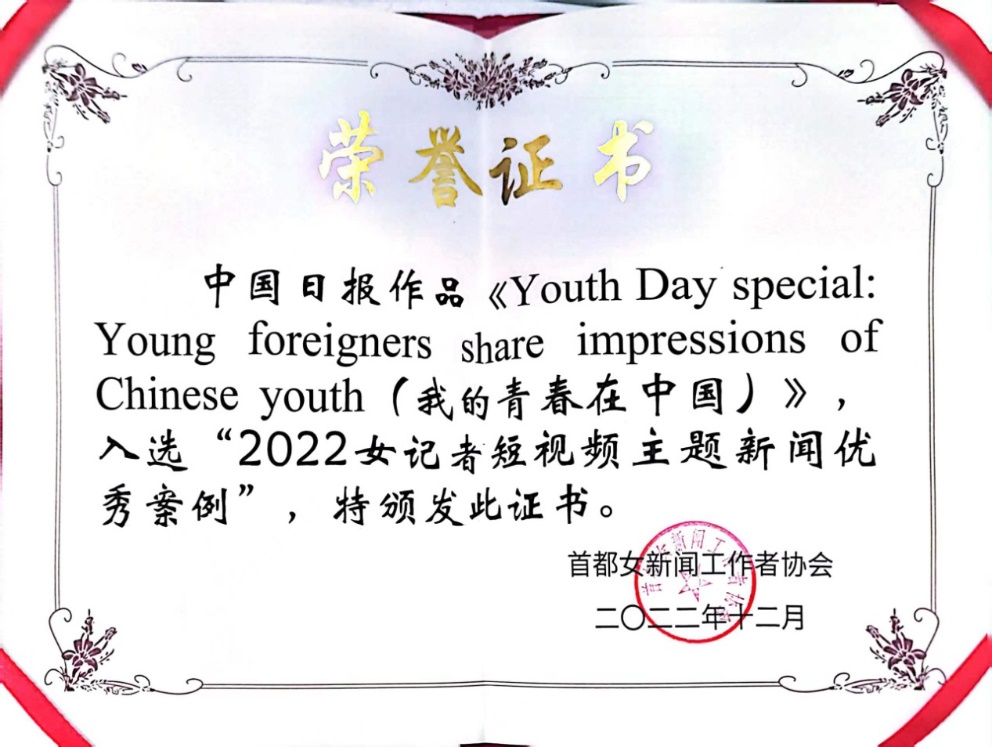 中国驻外使领馆转发并引发海外网友热议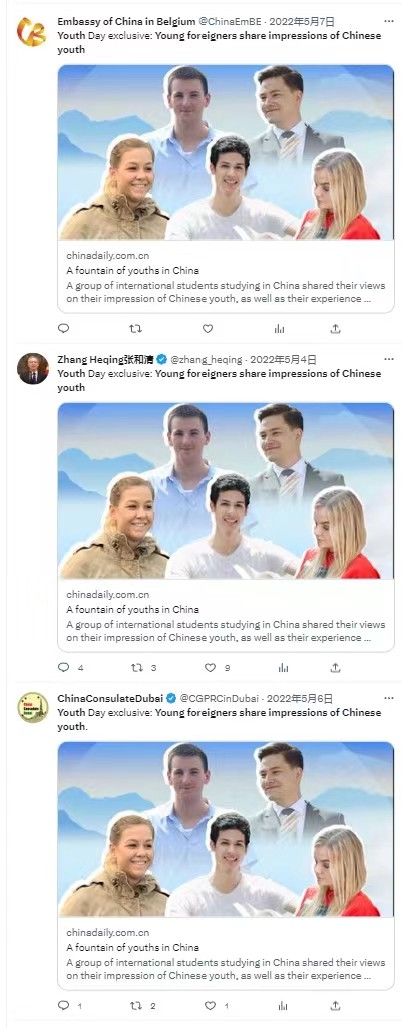 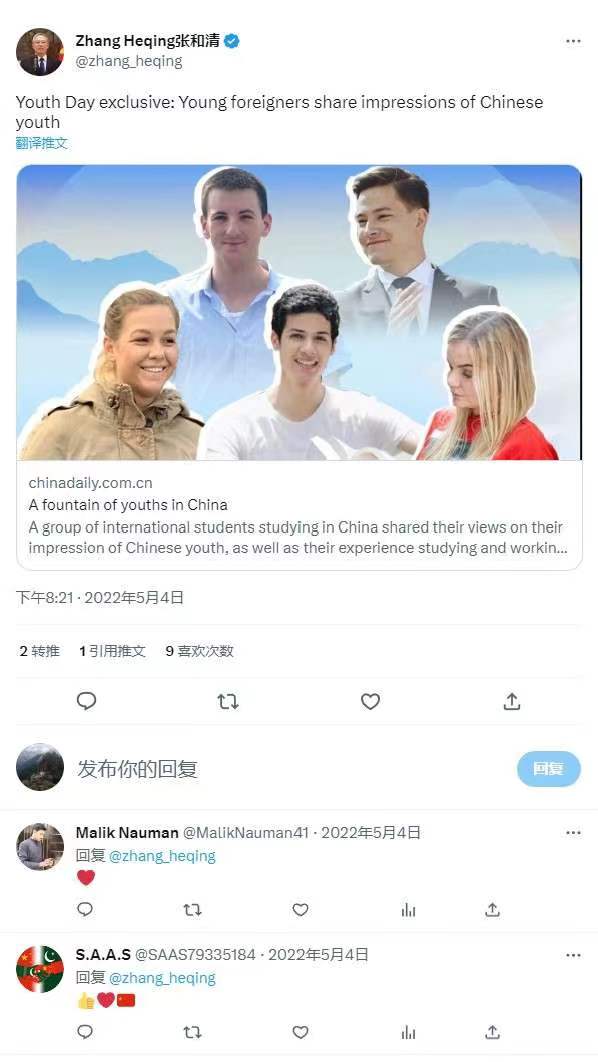 Youth Day special: Young foreigners share impressions of Chinese youth外国留学生：中国年轻人给我的印象是...... 发布时间：2022年5月4日全网转发截图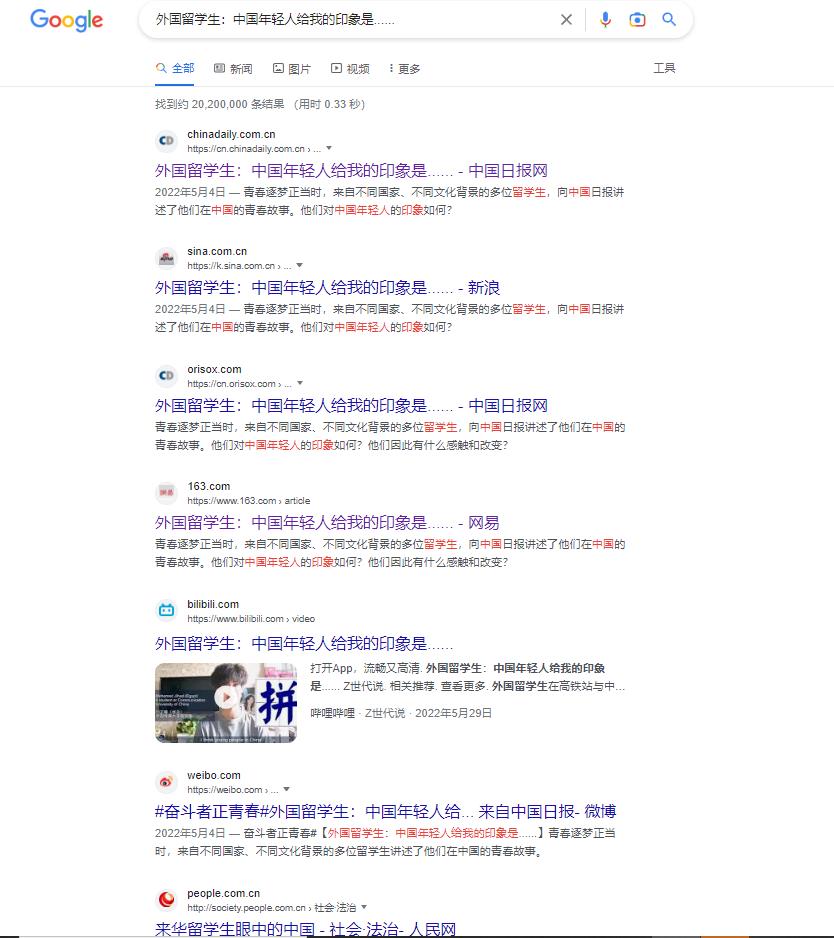 转发页面截图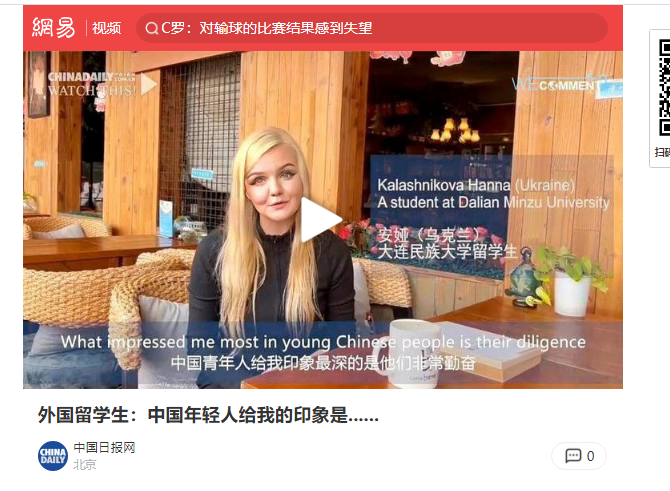 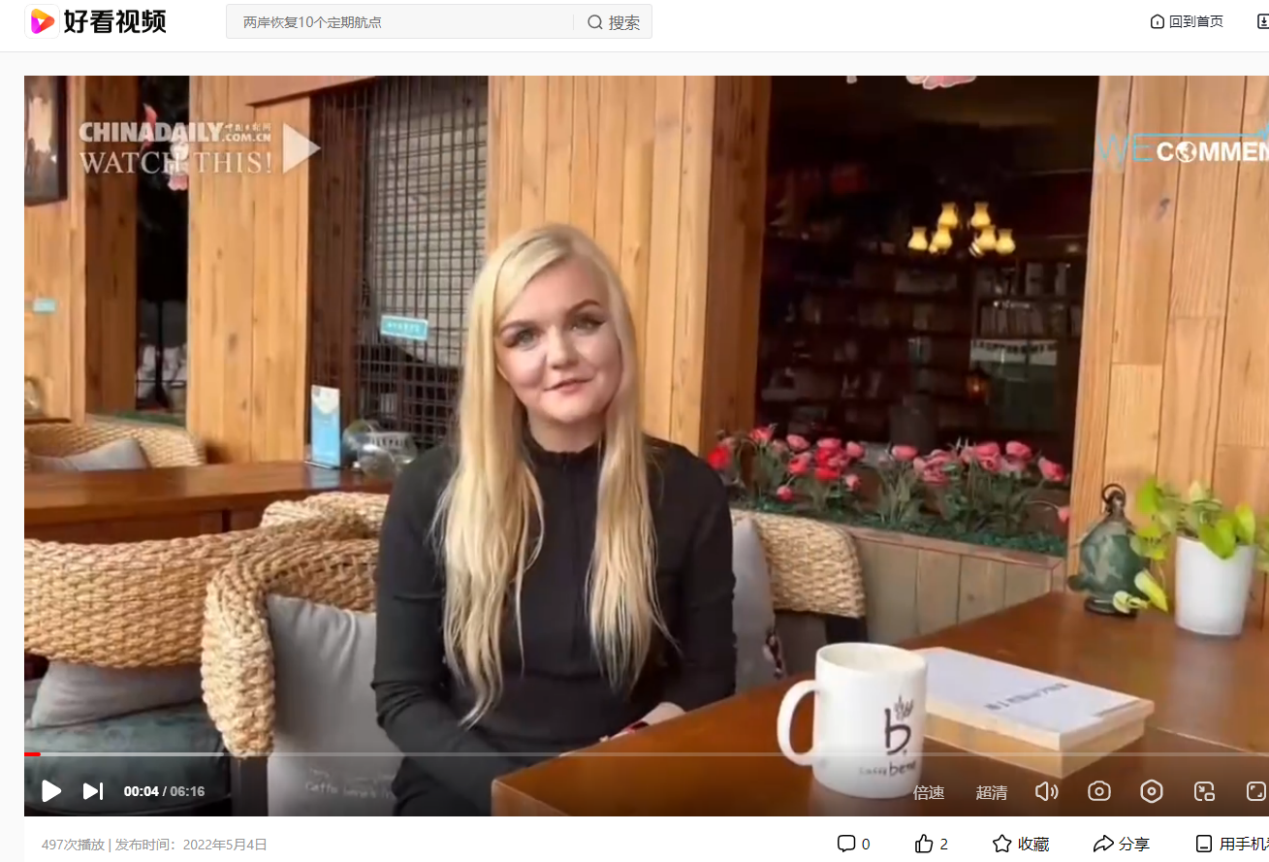 哈萨克实业报转载WeComment视频：解码中国式现代化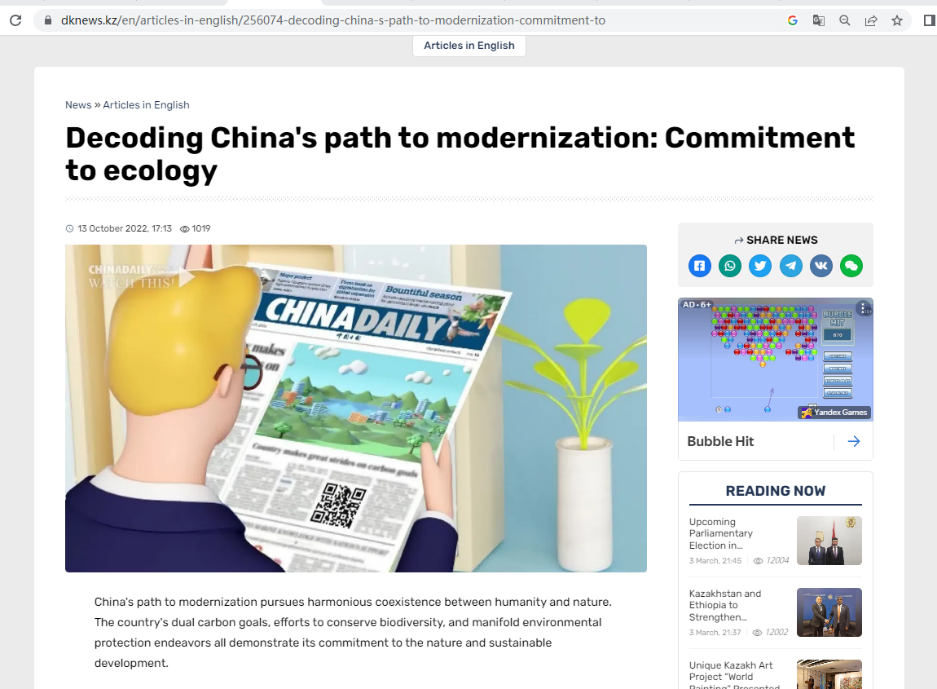 柬埔寨高棉时报转载WeComment视频：解码中国式现代化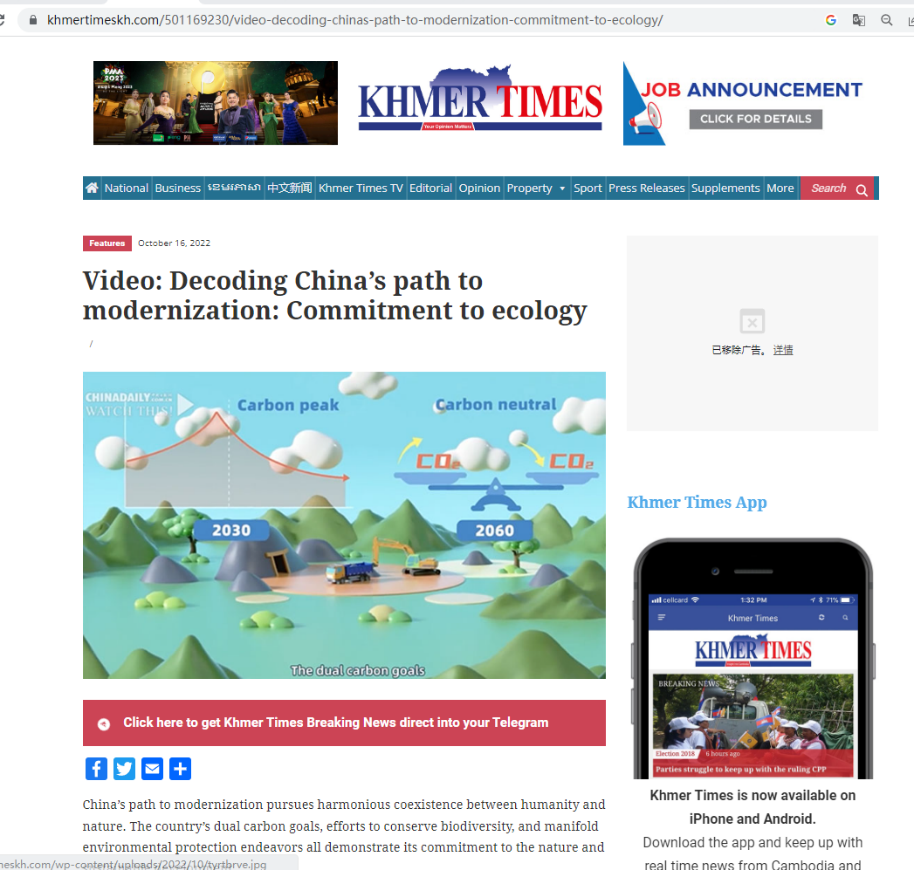 外交部网站、公号转发WeComment解码中国式现代化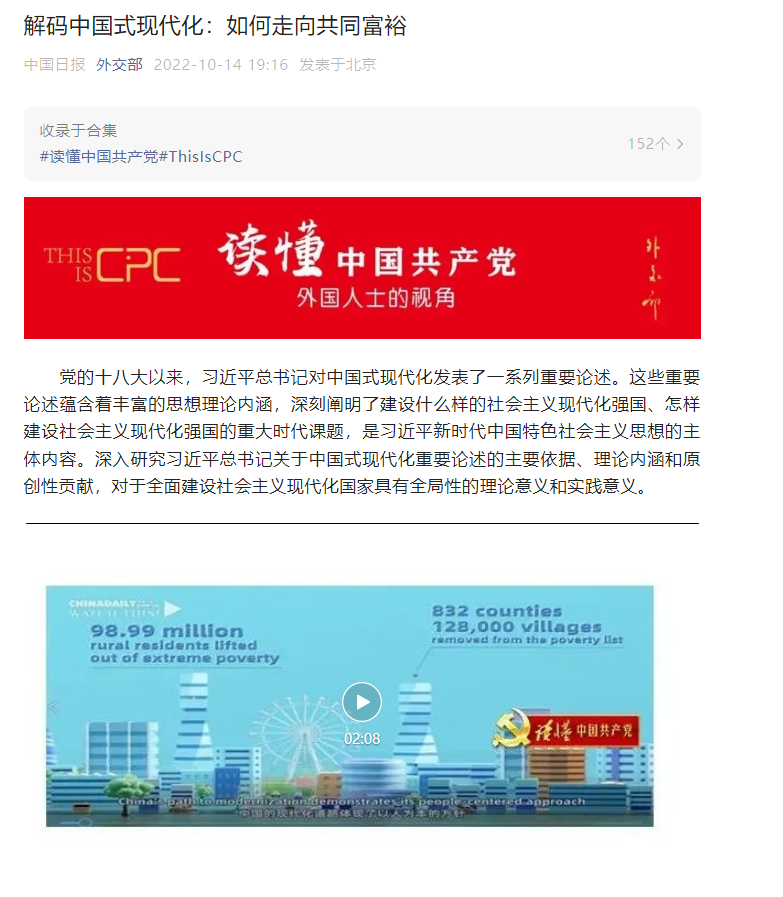 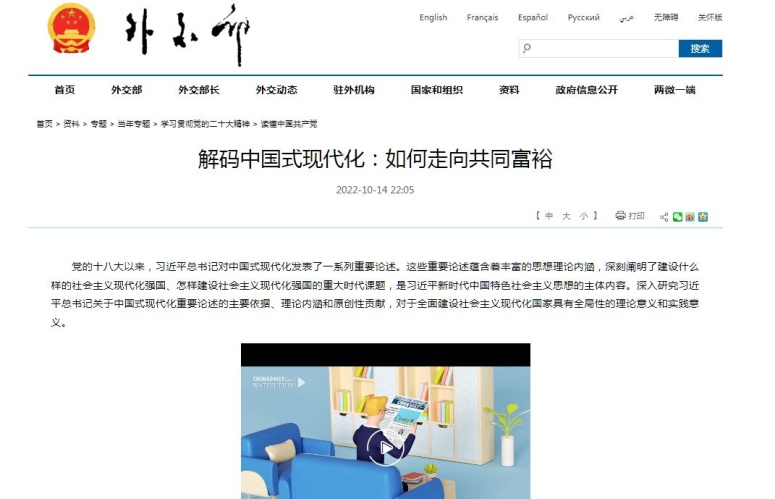 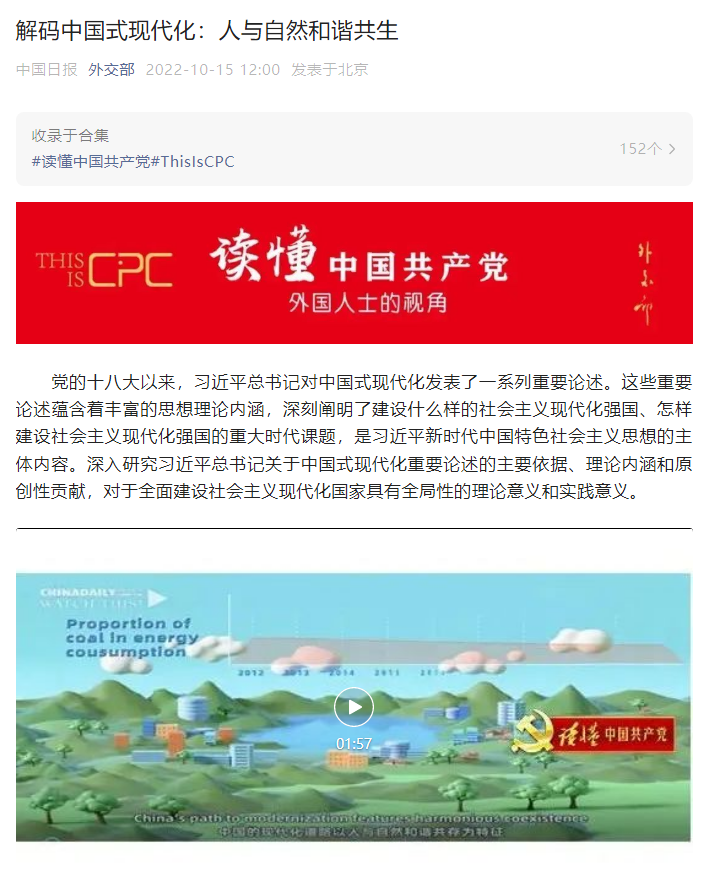 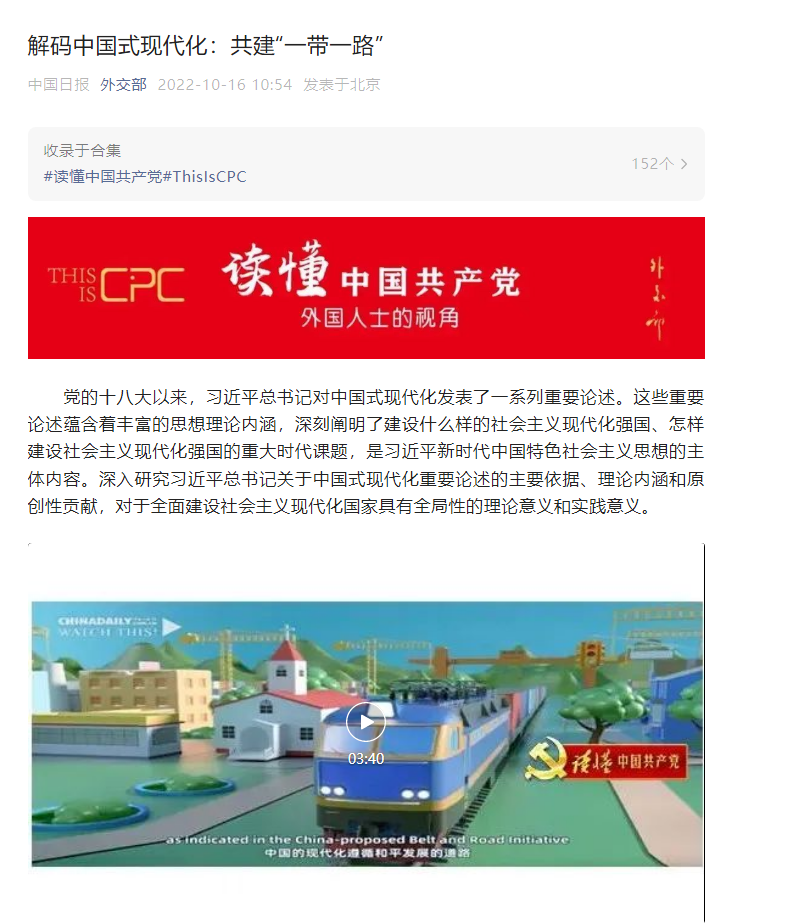 外交部部长助理华春莹转发，海外网友积极参与讨论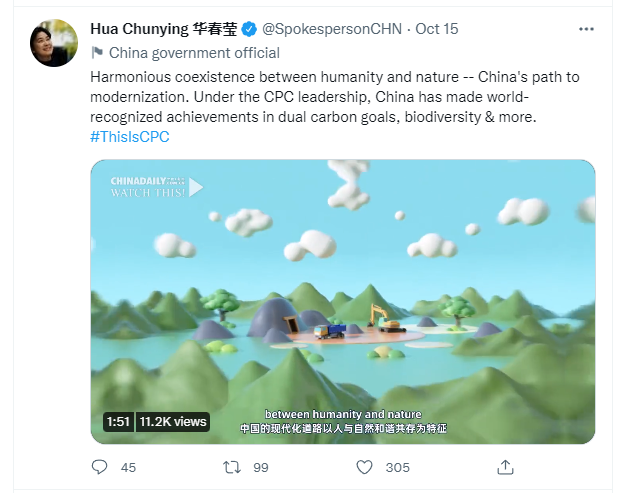 生态环境部转发WeComment视频：解码中国式现代化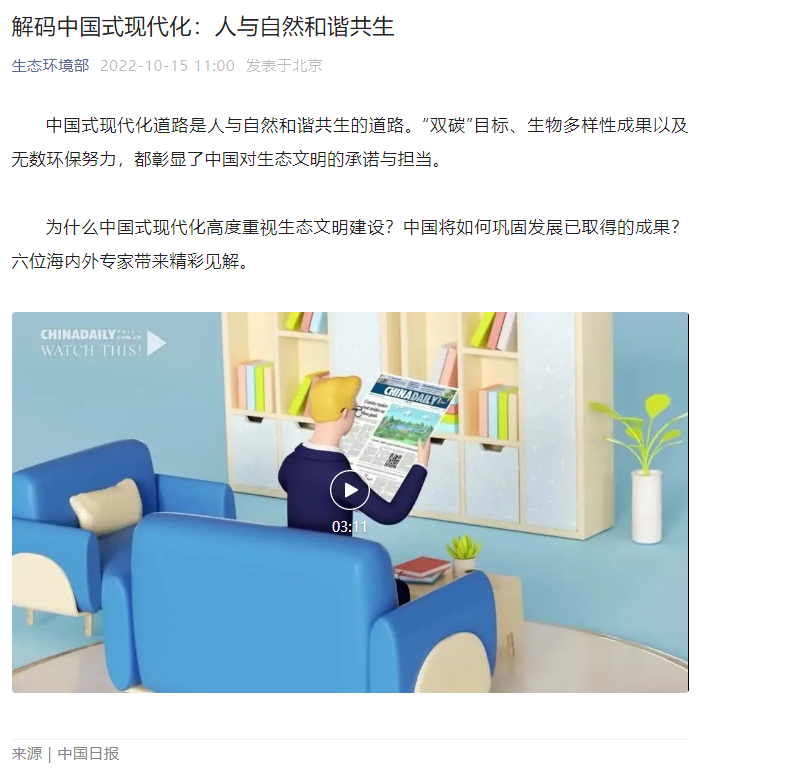 国务院新闻办公室转发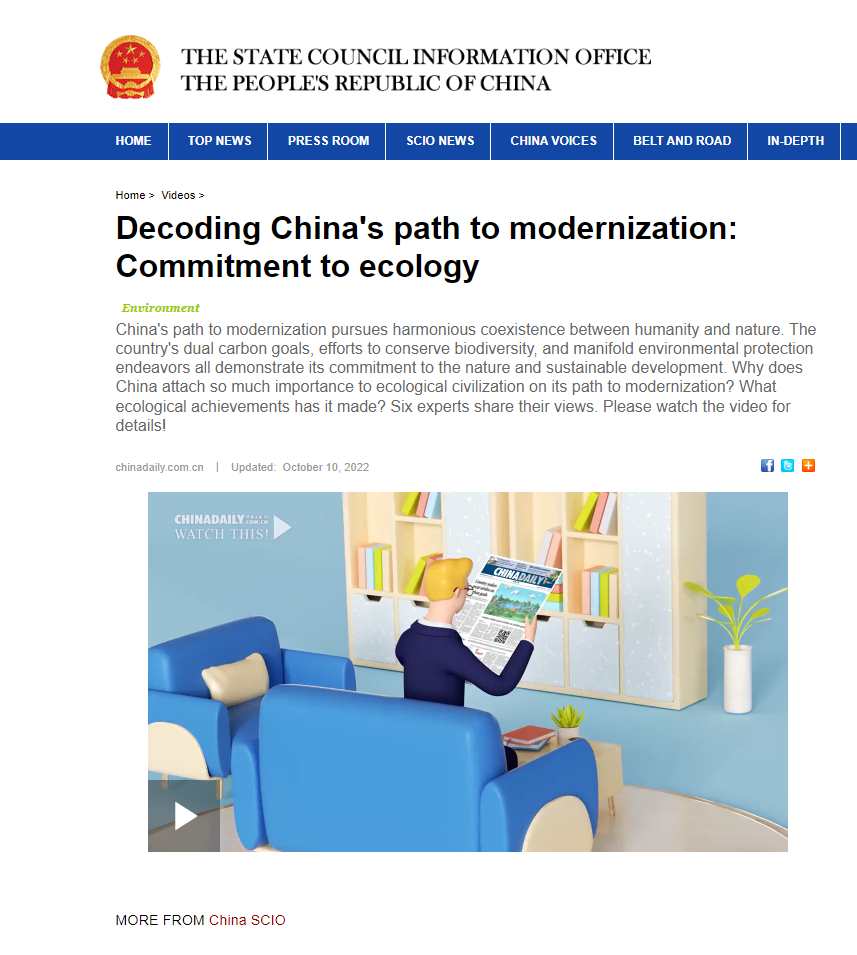 全网转发截图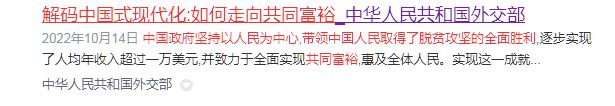 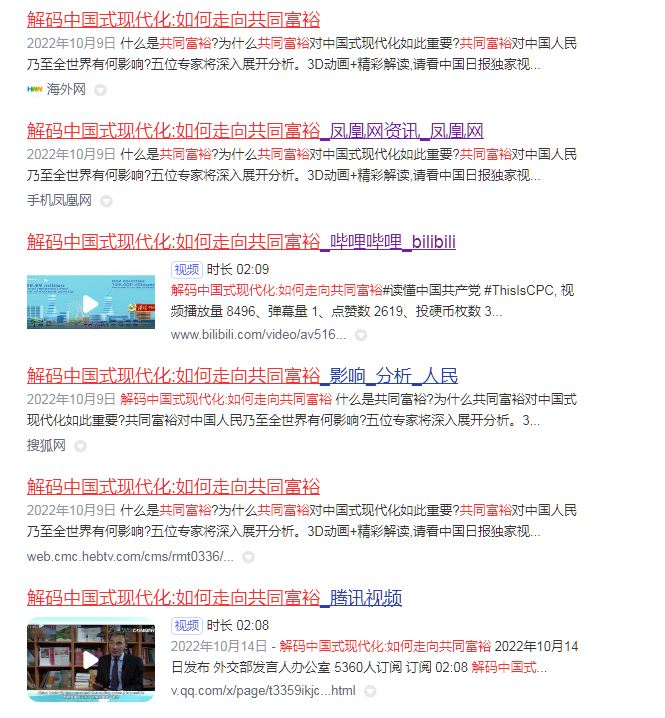 Former Malaysian MP: China's democracy for the people 马来西亚前副议长：民主并非西方专利，中国治理注重实效发布日期：2022年3月7日全网转发截图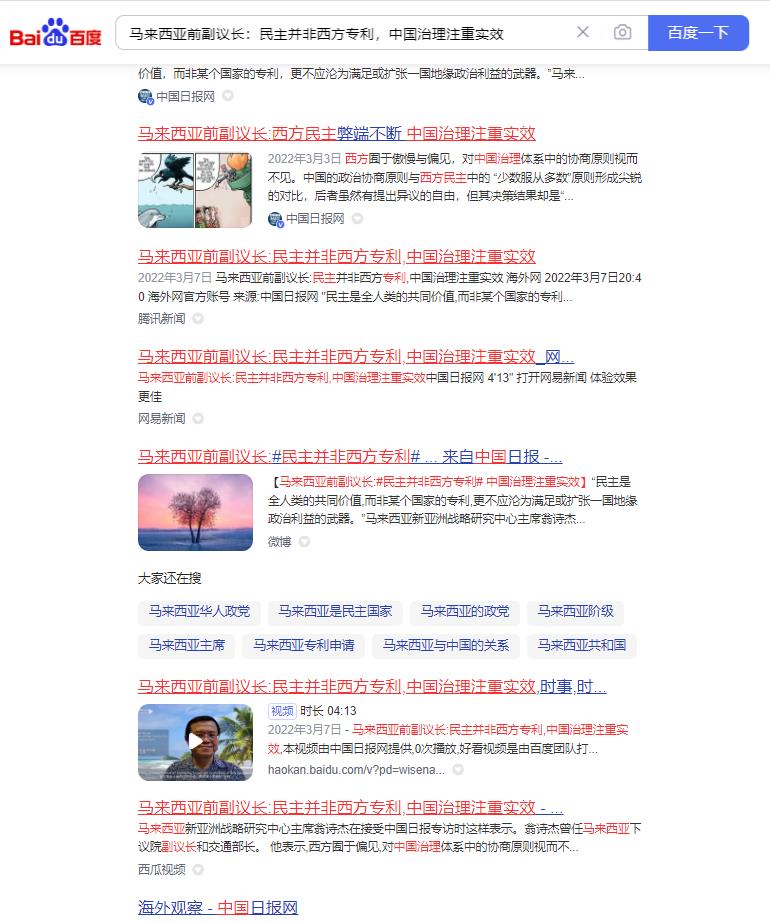 转发页面截图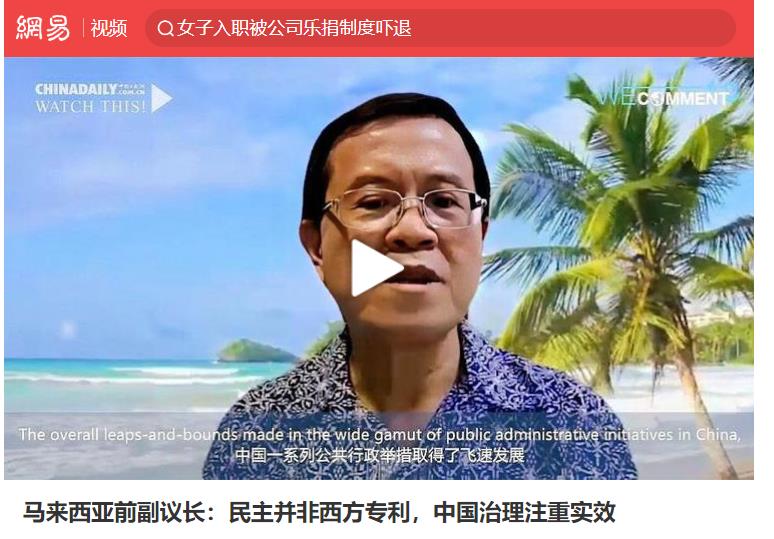 Veteran journalist: World pays for US unilateral sanctions中国日报陈卫华: 美单边制裁是对全球供应链的巨大破坏 发布时间：2022年3月22日网站截图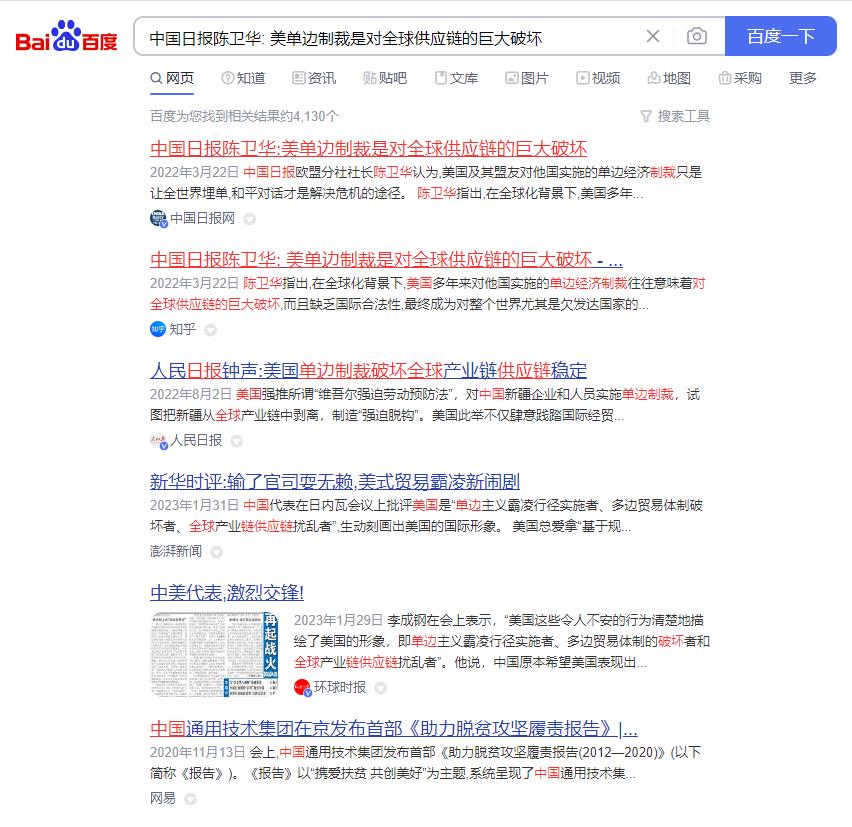 转发页面截图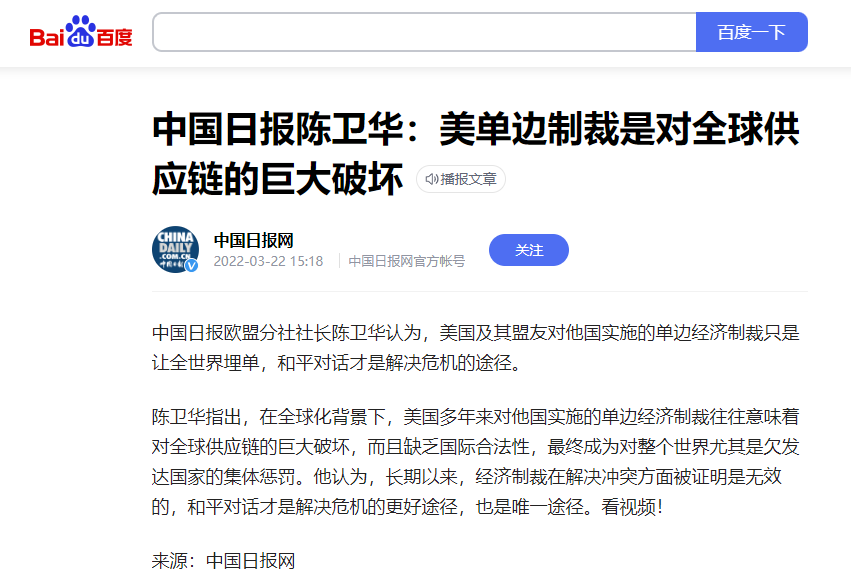 中国驻外使领馆转发截图：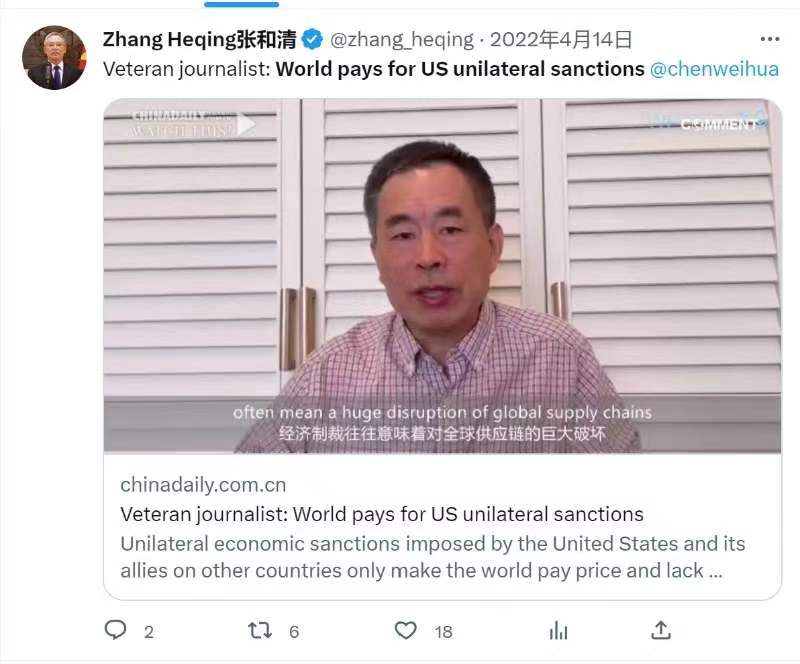 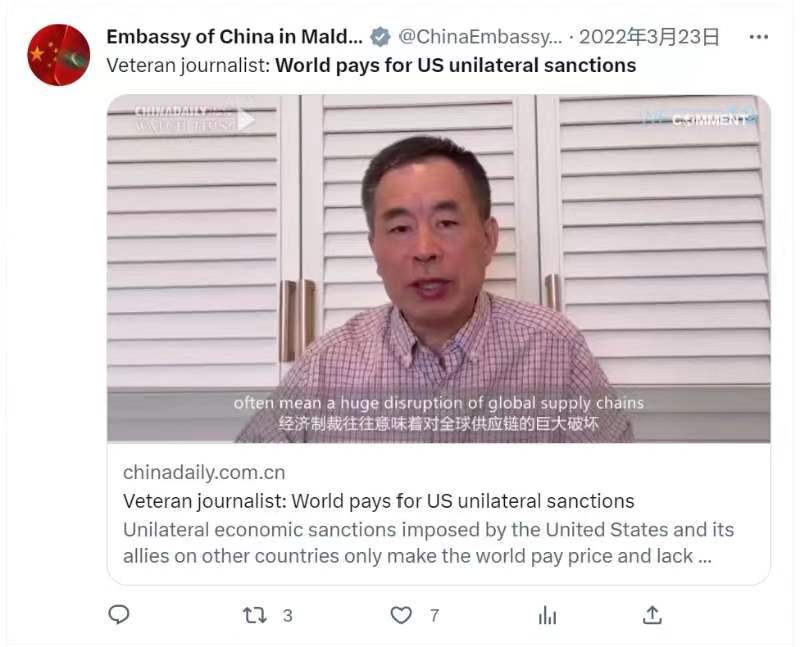 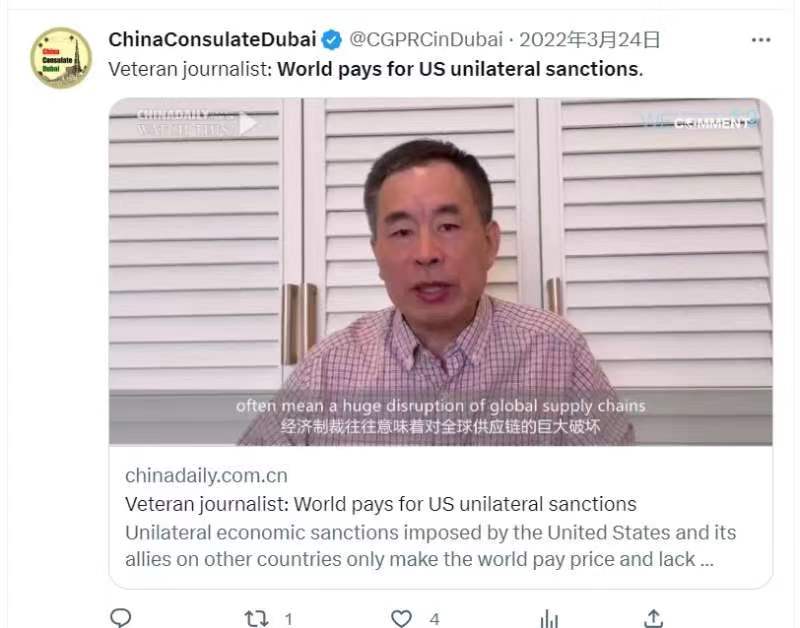 AMRO economist: China could ward off economic headwinds经济学家许和意：#中国仍有政策空间化解风险迎接挑战#发布日期：2022年4月18日全网转发截图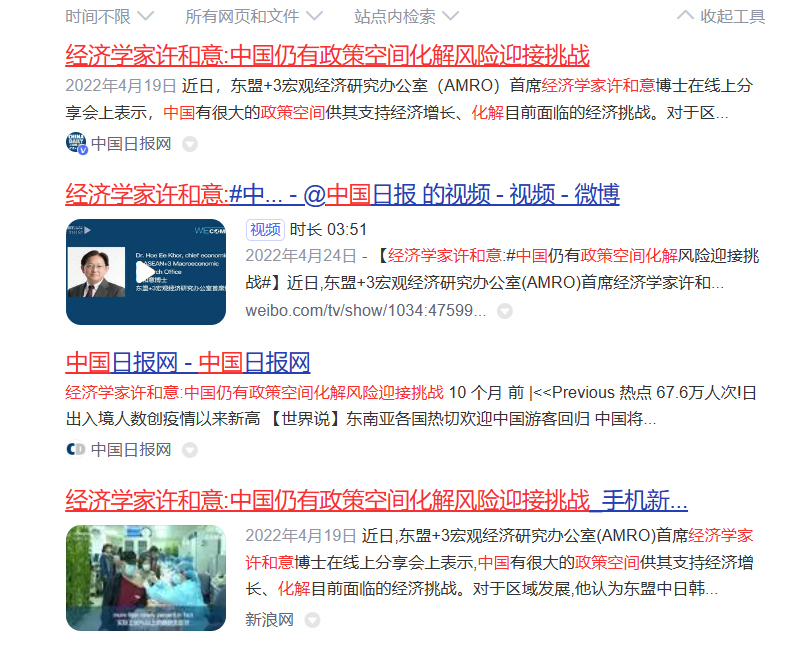 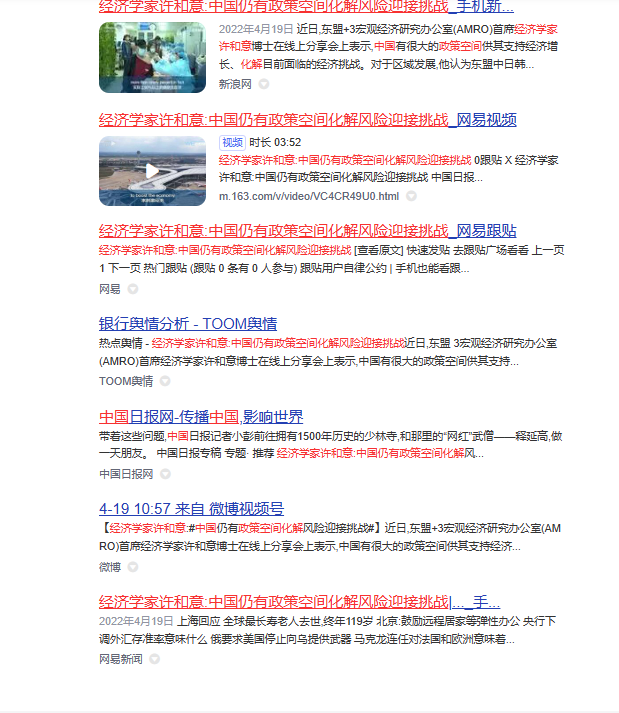 AmCham head: China's economic future‘bright'华南美国商会会长：对中国经济和营商环境充满信心 发布时间：2022年5月24日全网转发截图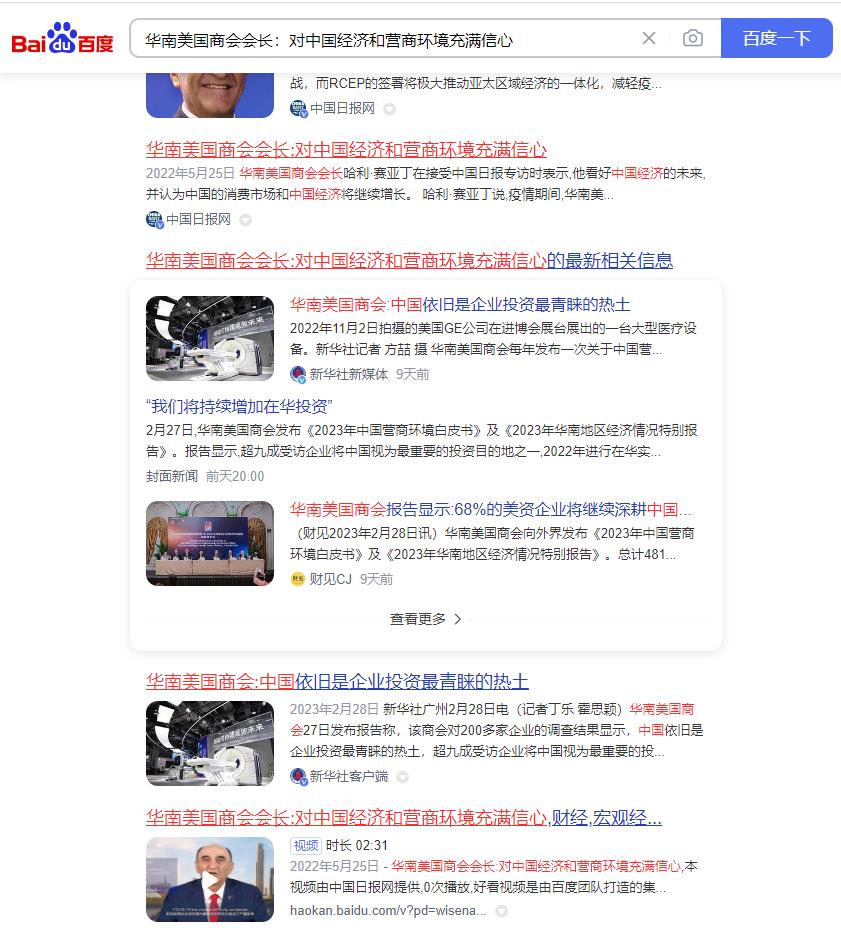 转发截图：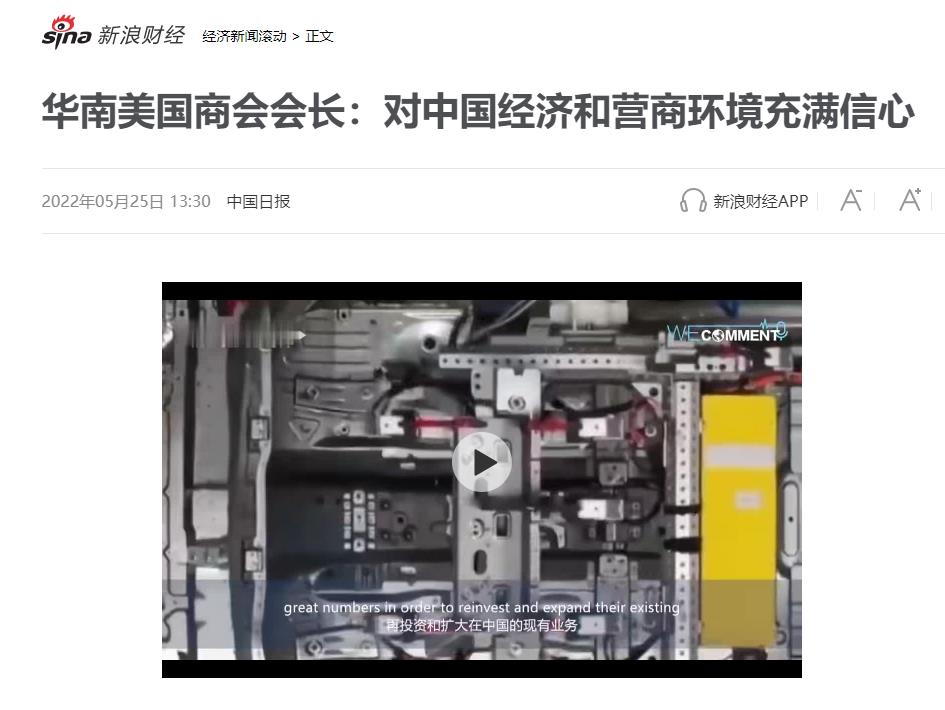 US writer: HK's development cannot be misguided by Western propaganda美研究员：香港的稳定与发展不应被西方误导干扰  发布时间：2022年05月31日全网转发截图：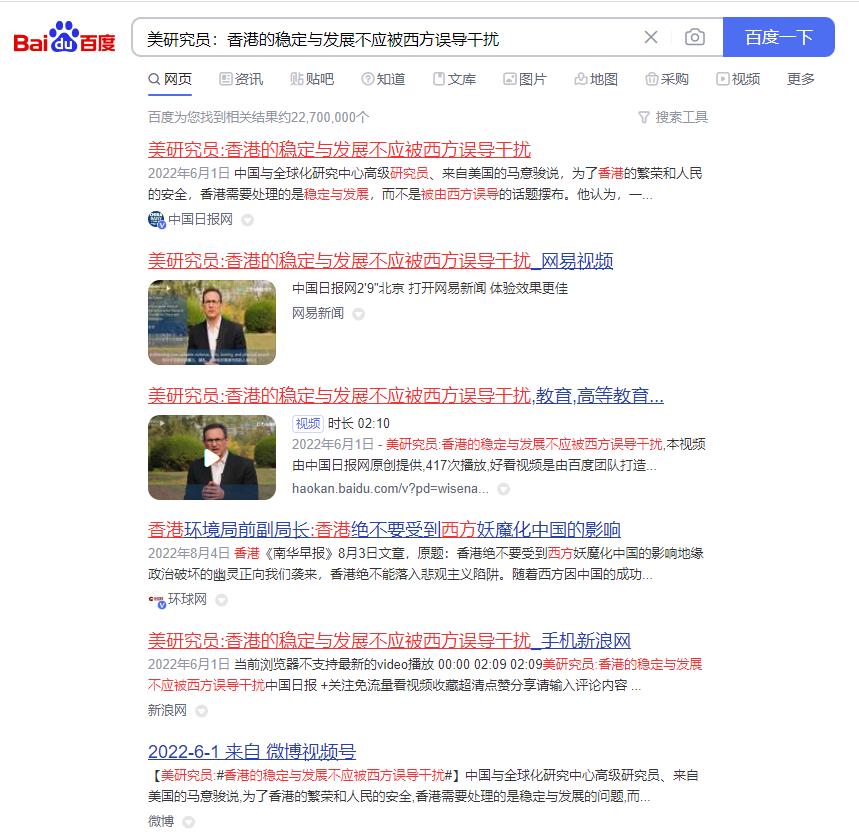 转发截图：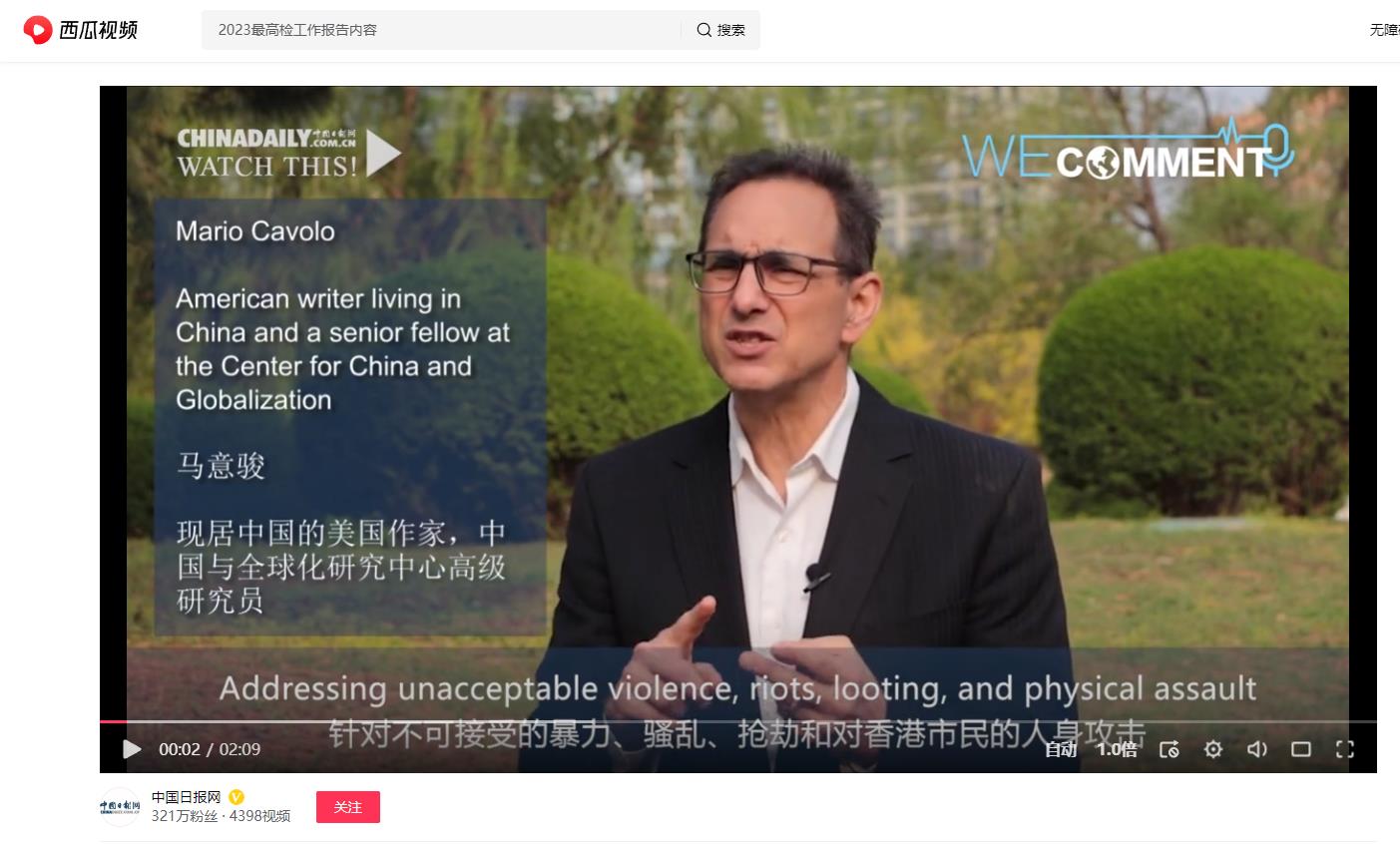 Let the world know the real story about HK and motherland叶刘淑仪：西方媒体对香港发展有偏见，我们要讲述真实故事 发布时间：2022年06月27日全网转发：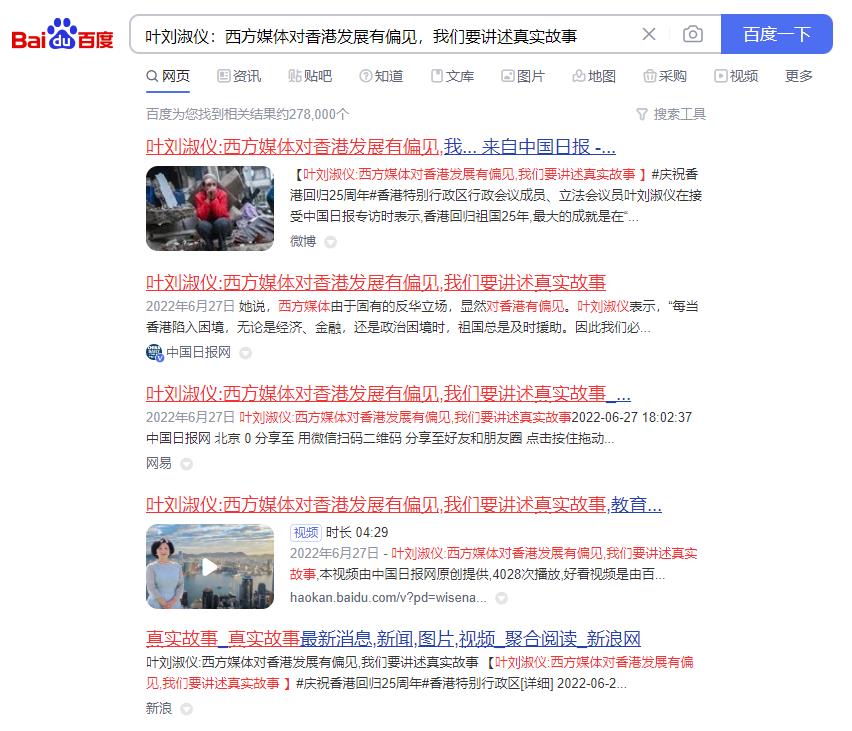 转发页面：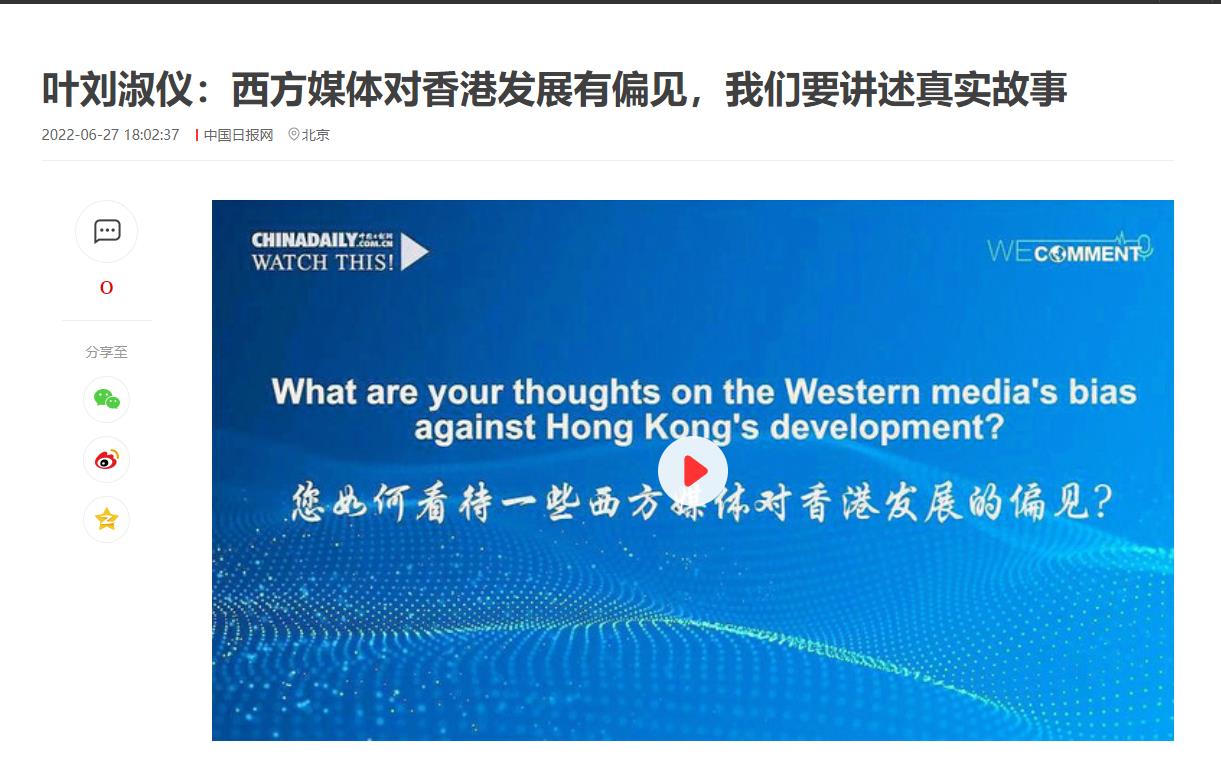 Albanian expert: China's pandemic fight should not be misrepresented阿尔巴尼亚专家：中国的疫情防控不应被歪曲 发布时间：2022年05月18日全网转发截图：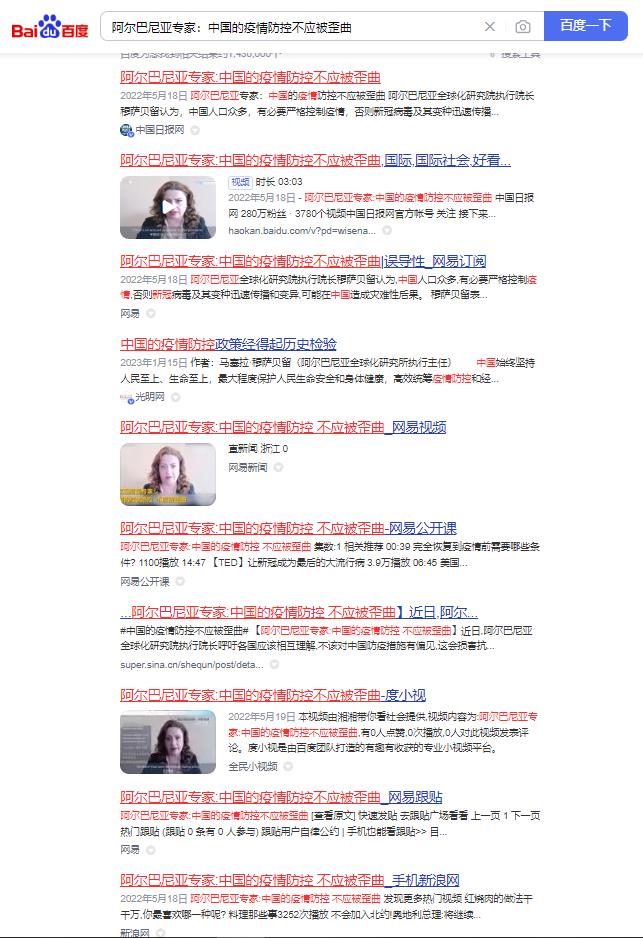 转发截图：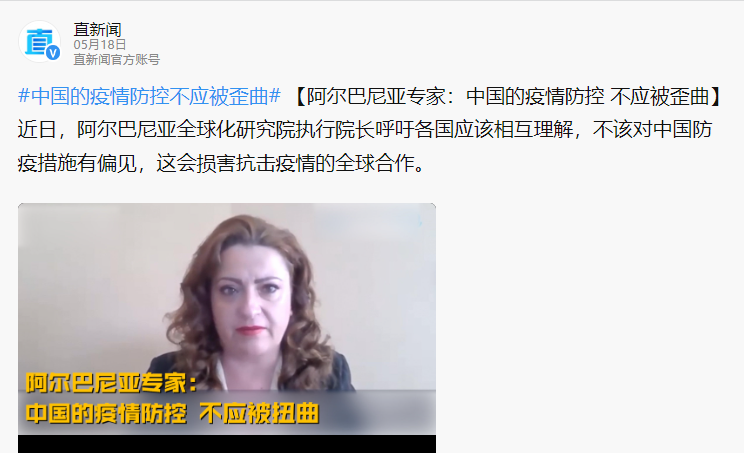 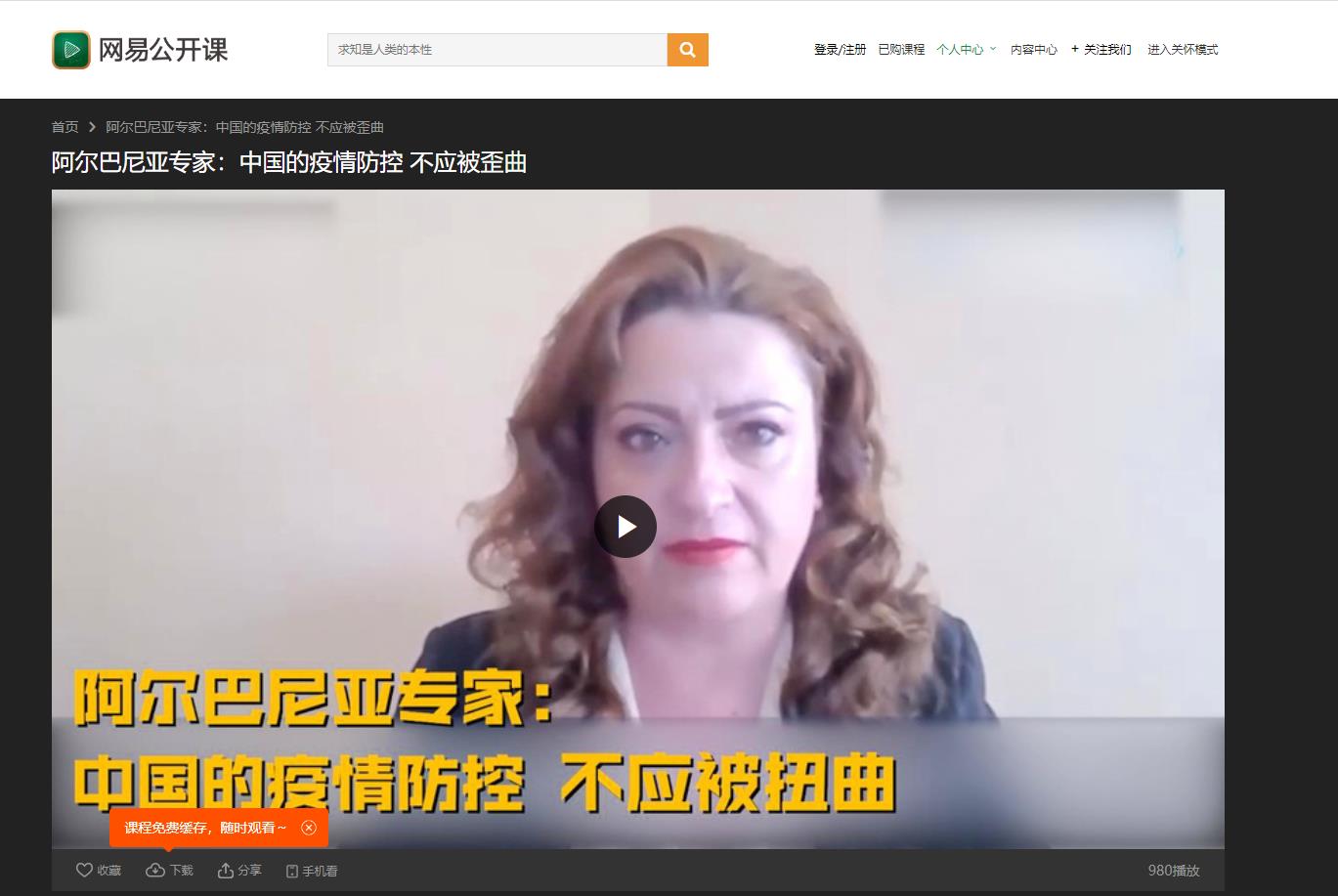 China's space exploration ‘astonishing', professor says专家：中国航天突飞猛进，国际合作未来可期发布日期：2022年6月8日全网转发截图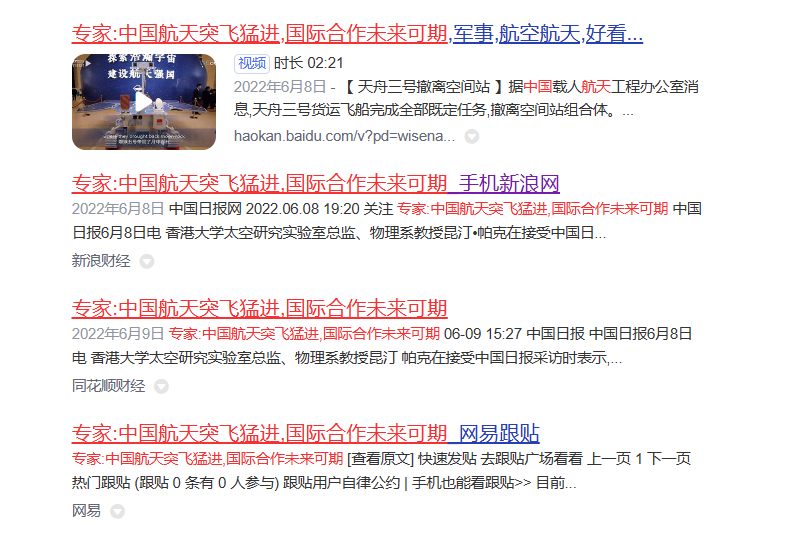 转发截图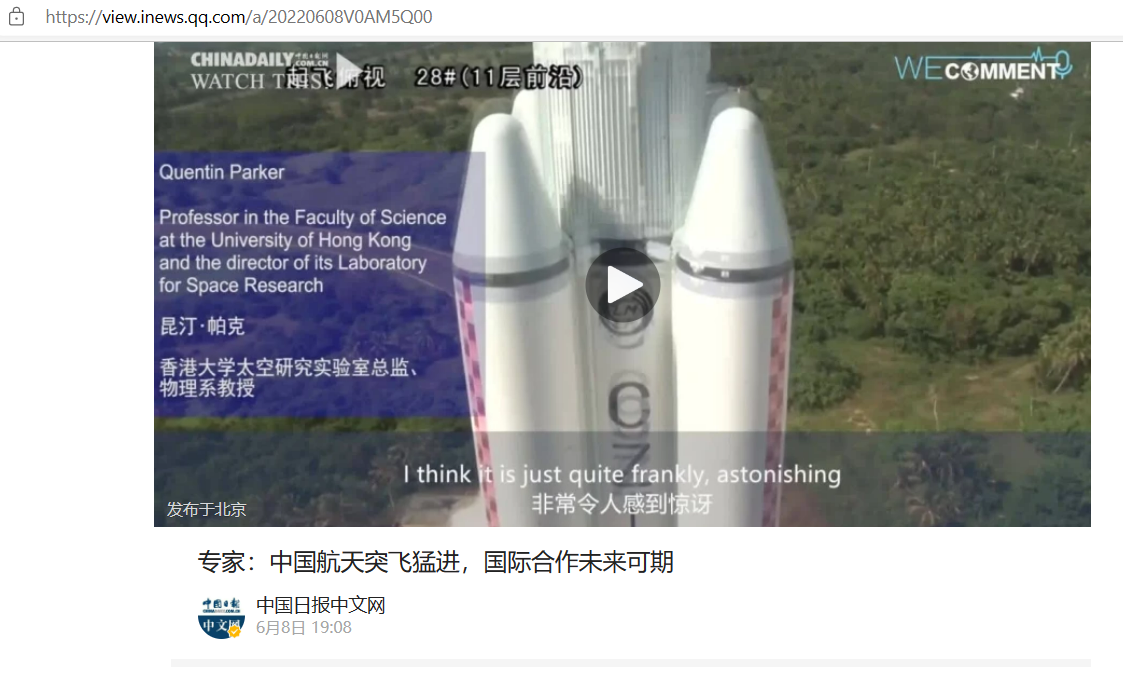 驻贝尔法斯特总领事张美芳转发并引发海外网友讨论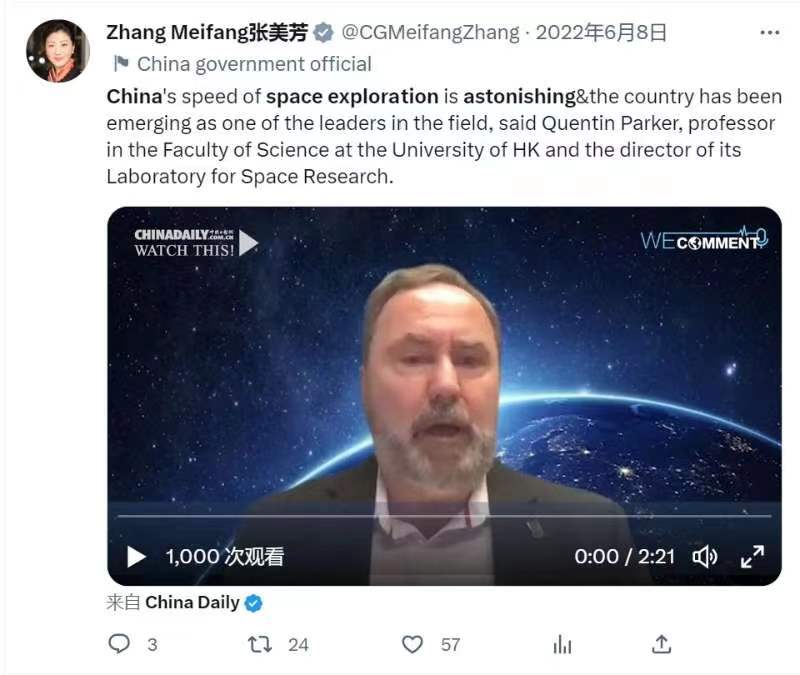 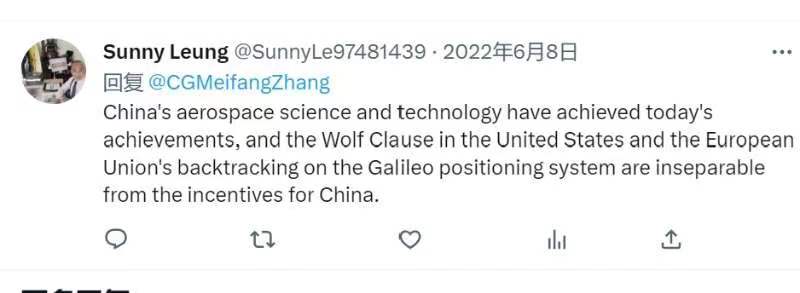 Economist: Outlook for economy in 2022 uncertain英国专家：全球经济仍面临诸多不确定性 发布时间：2022年1月12日全网转发：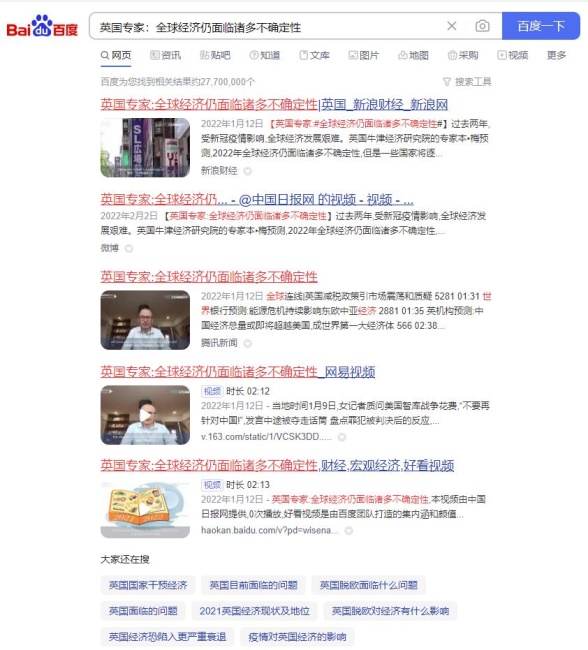 转发截图：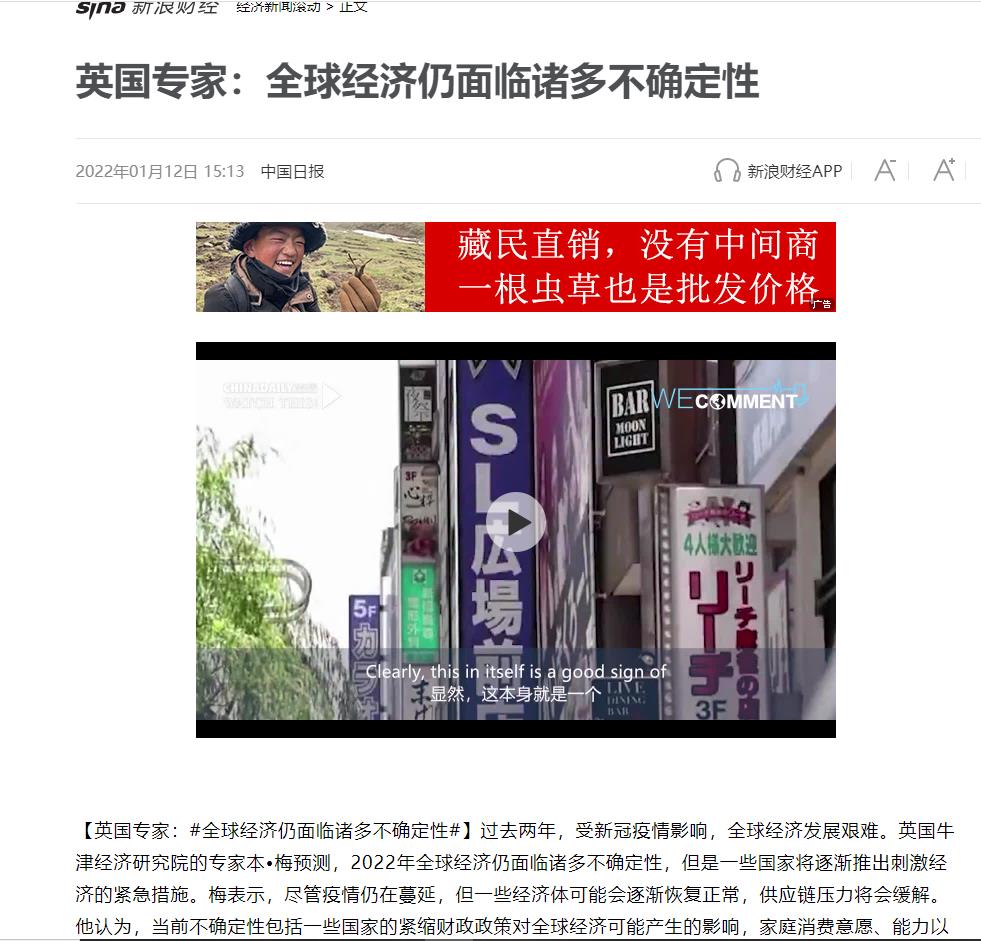 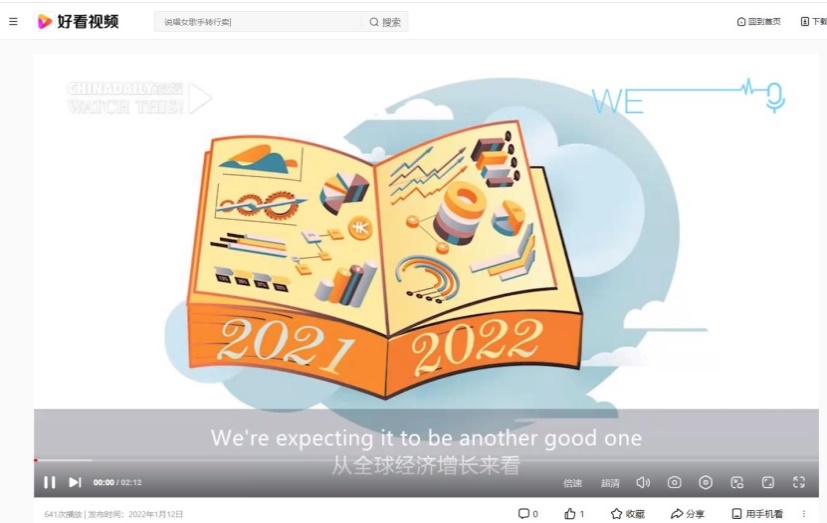 US' geopolitical ambitions behind Ukraine crisis外国专家解读乌克兰危机背后的美国地缘政治发布时间：2022年3月24日全网转发：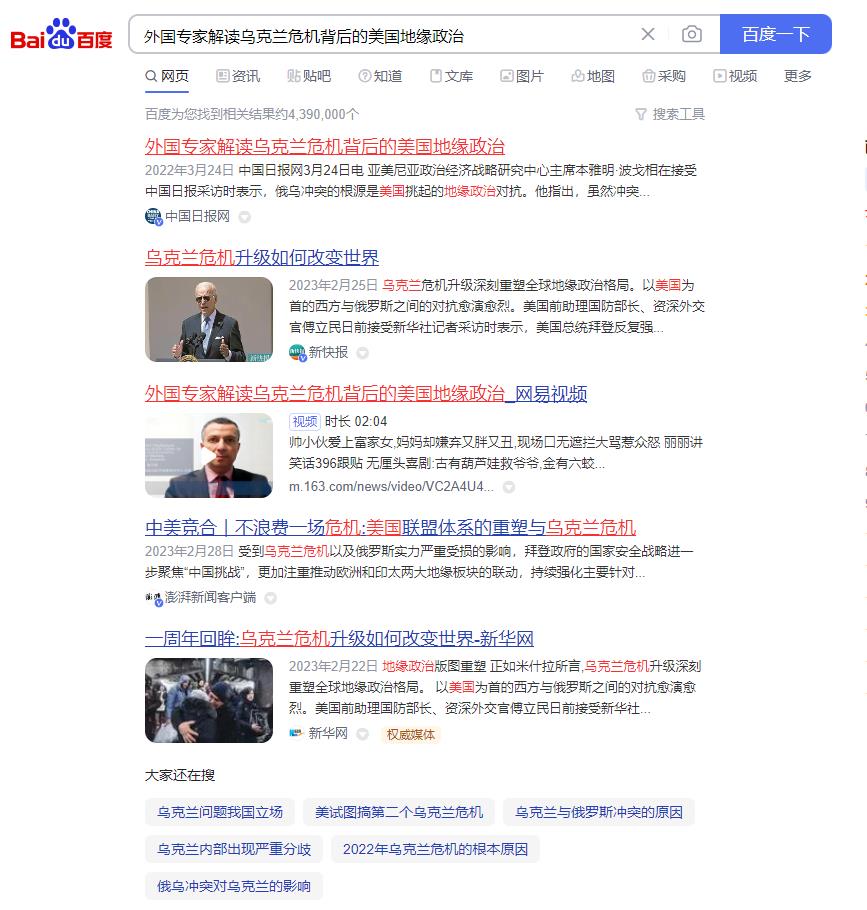 转发截图：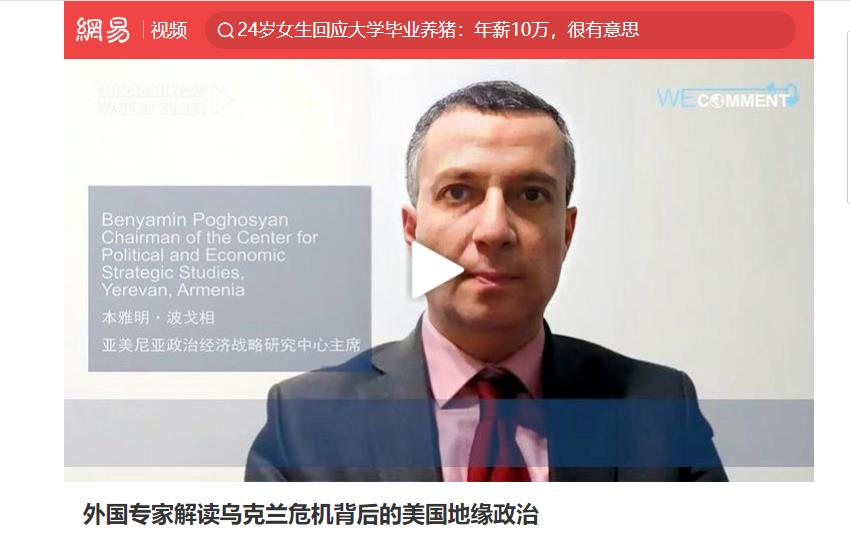 US expert: Three years' fight paves way for reopening哈维·佐丁:中国三年严格抗疫赢得宝贵时间发布日期：2022年12月22日全网转发截图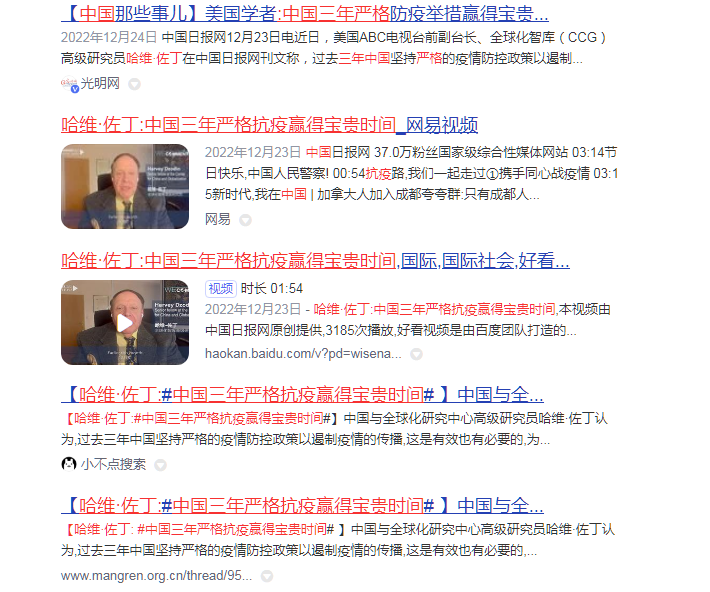 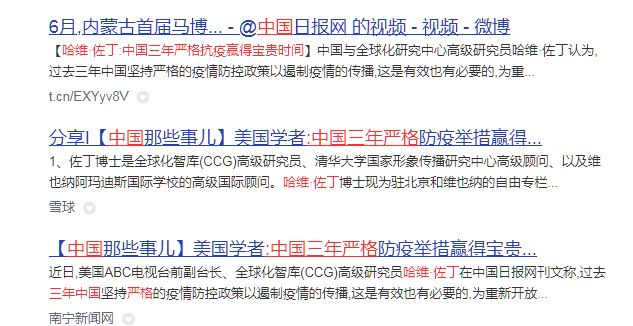 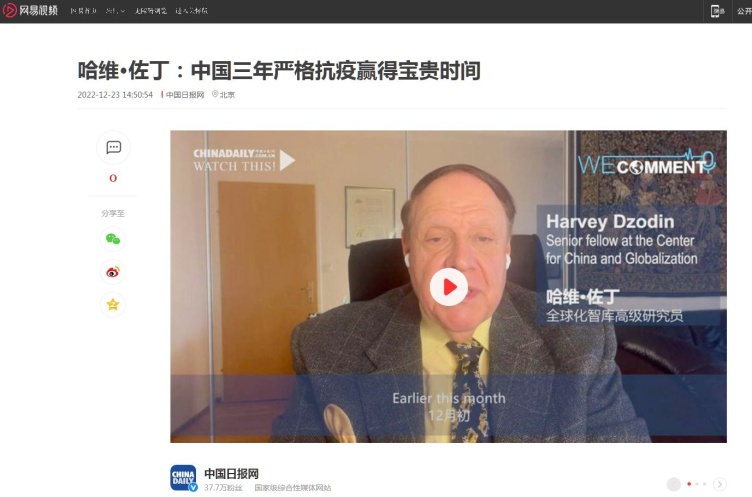 Chinese modernization delivers economic growth for the world柬埔寨智库专家：中国式现代化将促进世界经济增长发布日期：2022年11月23日全网转发截图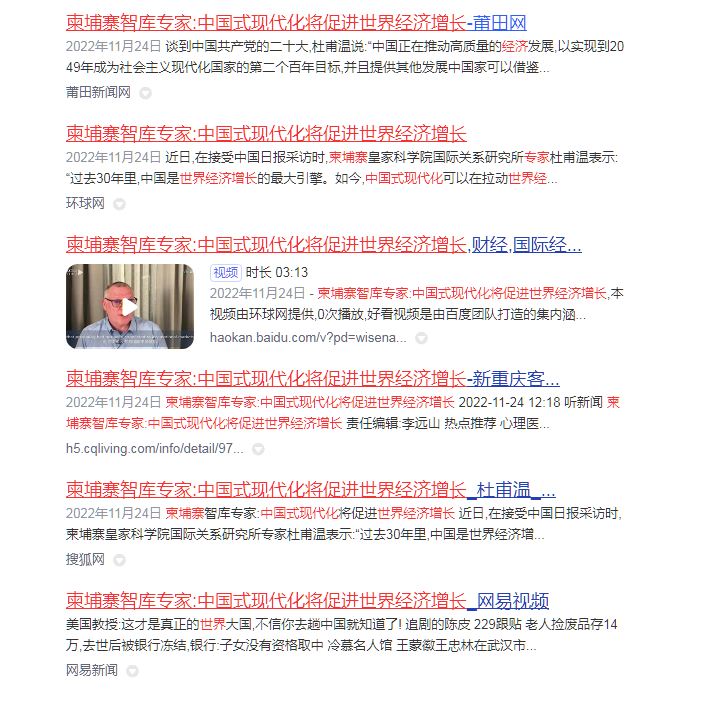 转发页面截图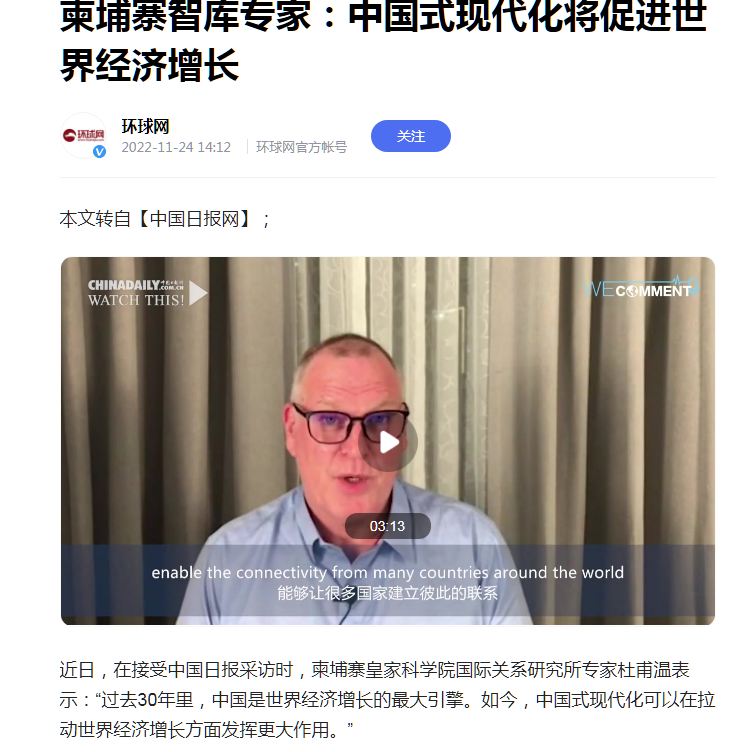 Experts: US far from being a model for democracy三位海外专家：美国中期选举沦为富人的“权力游戏发布日期：2022年11月09日全网转发截图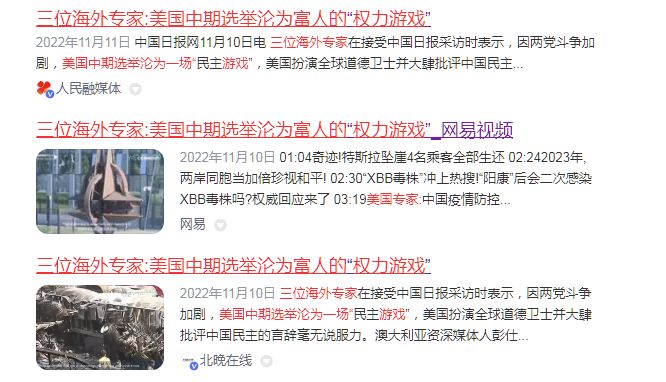 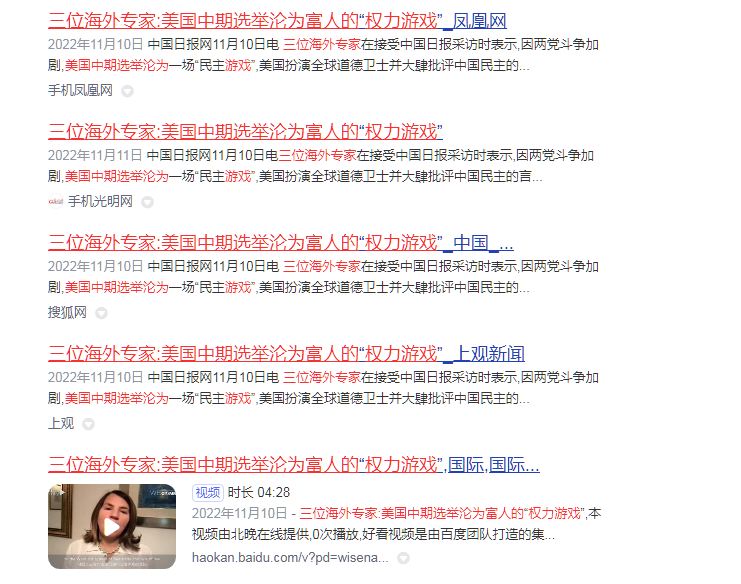 转发页面截图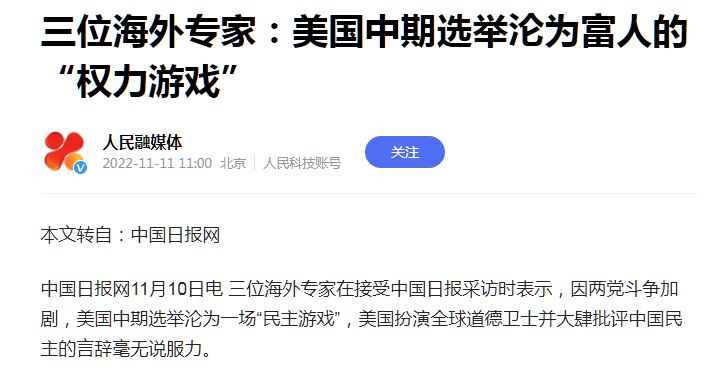 Former South Korean diplomat: Chip 4 cannot contain China韩国前外交官：“芯片四方联盟”不能遏制中国发布日期：2022年8月30日全网转发截图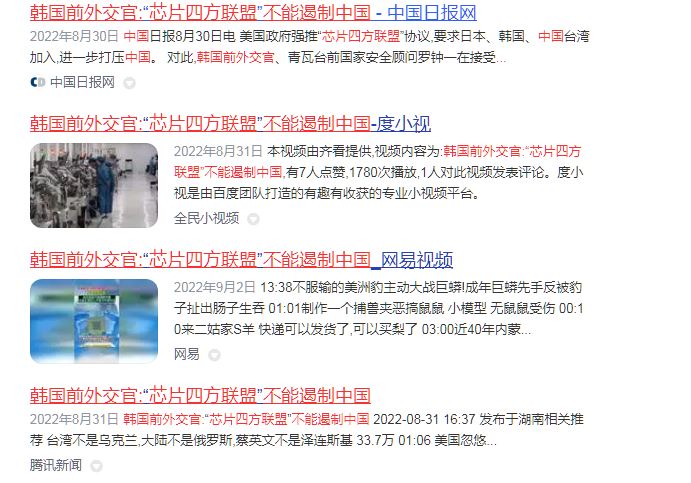 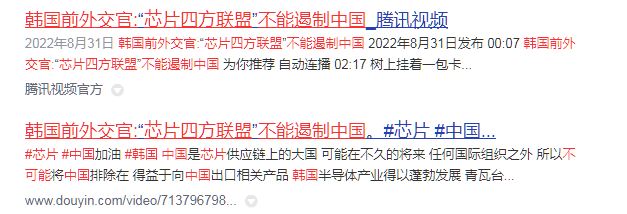 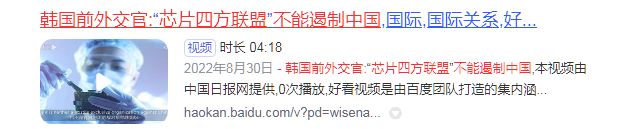 转发页面截图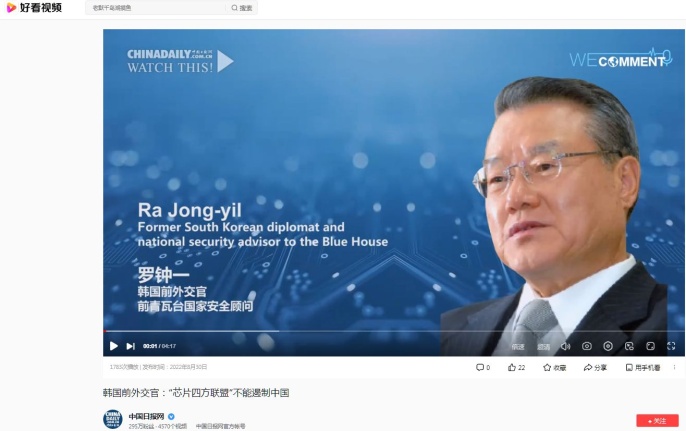 US expert: Pelosi's visit reduced the credibility of US美国专家：佩洛西访台不负责任、降低美国信誉发布日期：2022年8月10日全网转发截图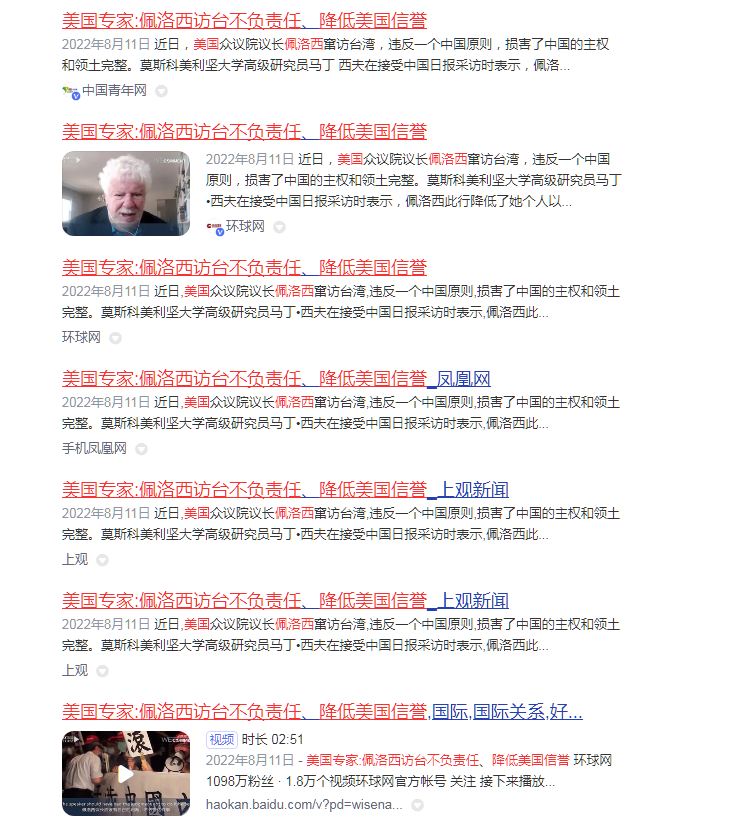 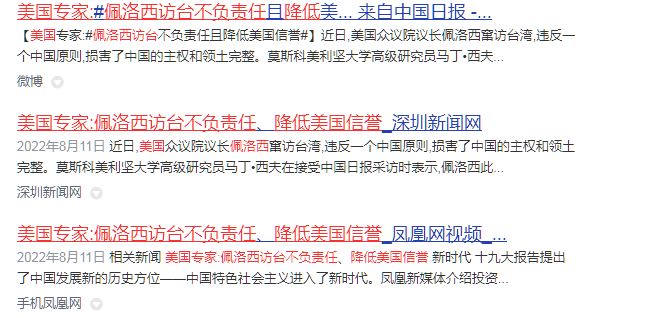 转发页面截图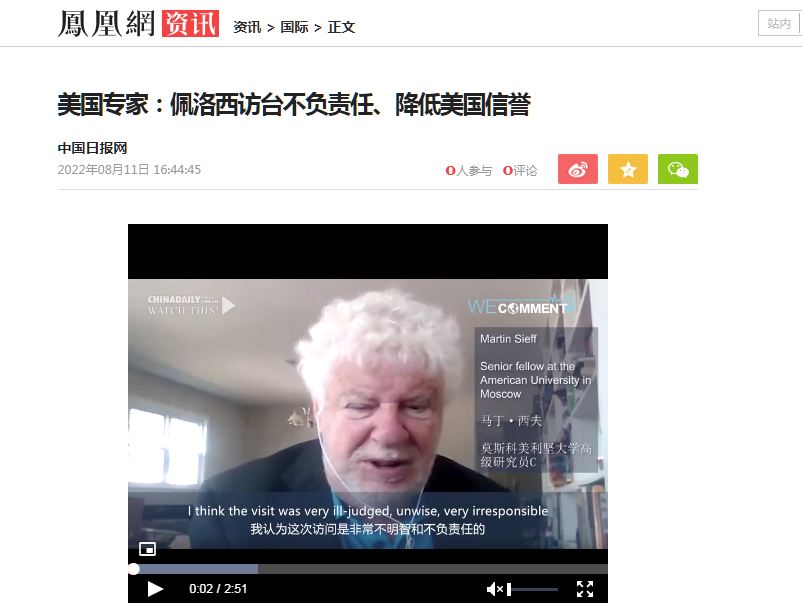 Military expert: US should not meddle in the Taiwan question周波：中国不是威胁，美国应尽早摒弃冷战思维发布日期：2022年7月29日全网转发截图 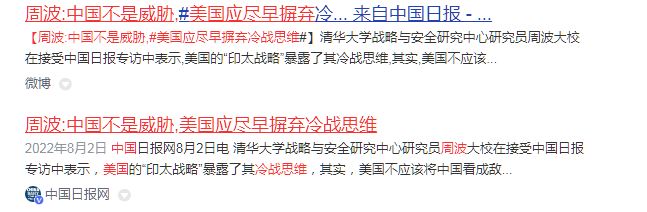 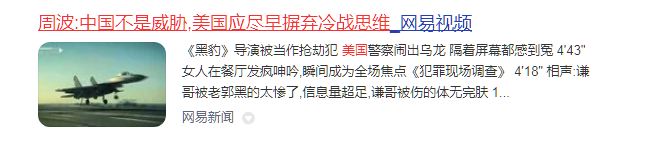 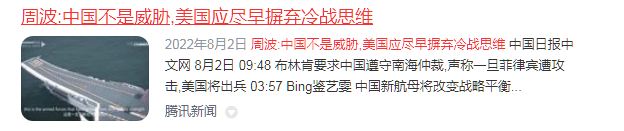 转发页面截图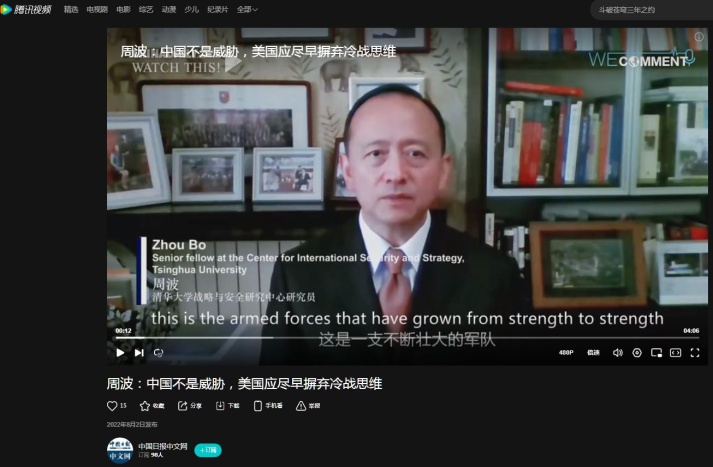 Lomborg: Sri Lanka crisis exposes urgency to feed world专家: 斯里兰卡局势凸显保障全球粮食供应迫在眉睫发布日期：2022年7月19日全网转发截图  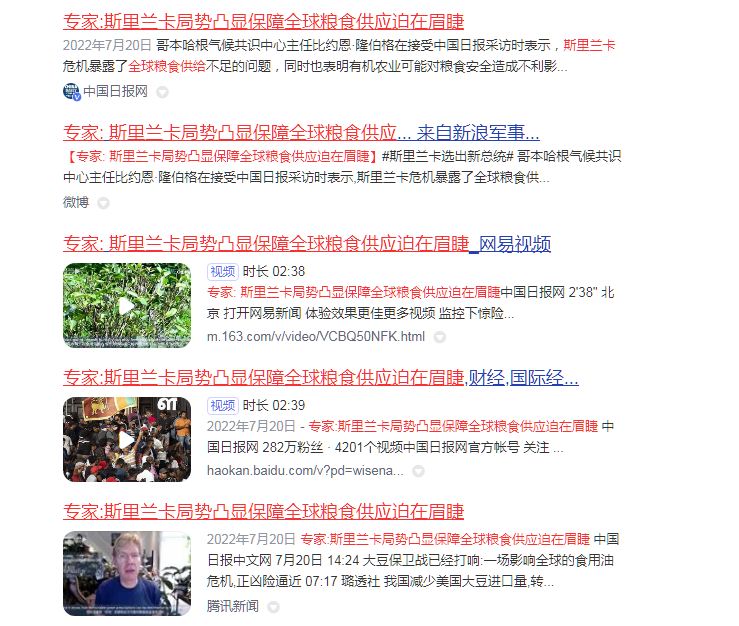 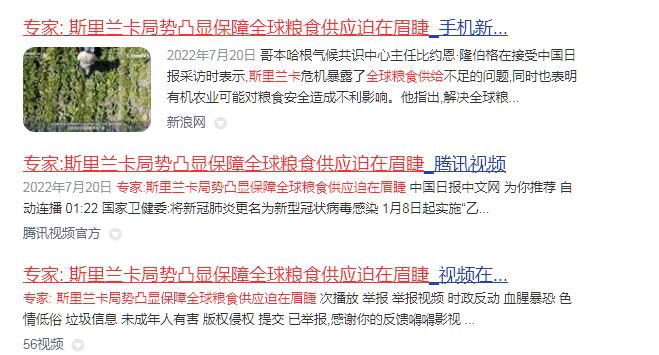 转发页面截图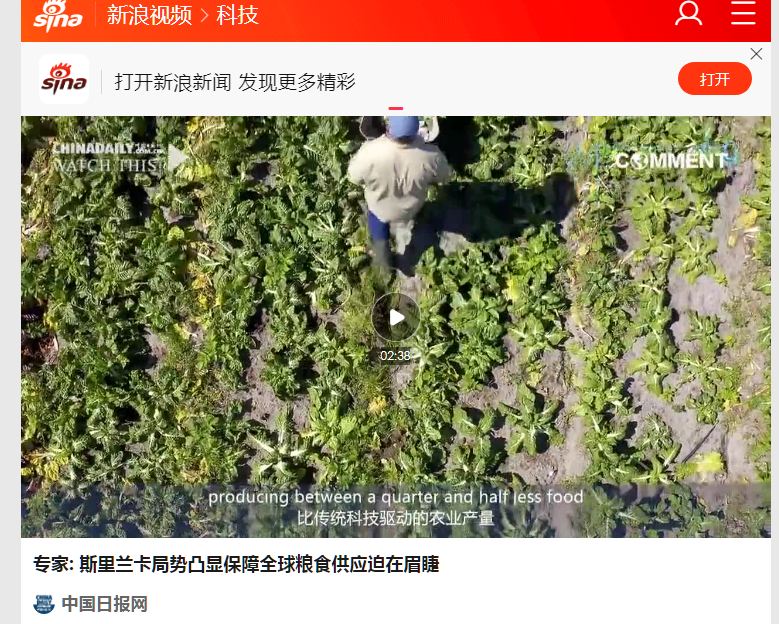 Pakistani expert decries US double standard on human rights巴基斯坦专家:新疆事务是中国内政,美国无端指责实为“双标”发布日期：2022年7月13日全网转发截图   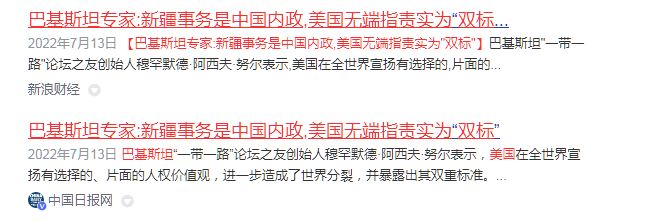 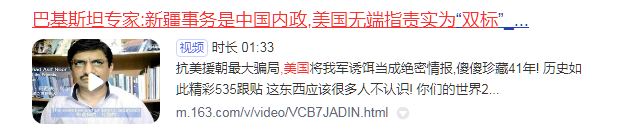 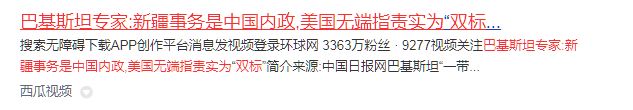 转发页面截图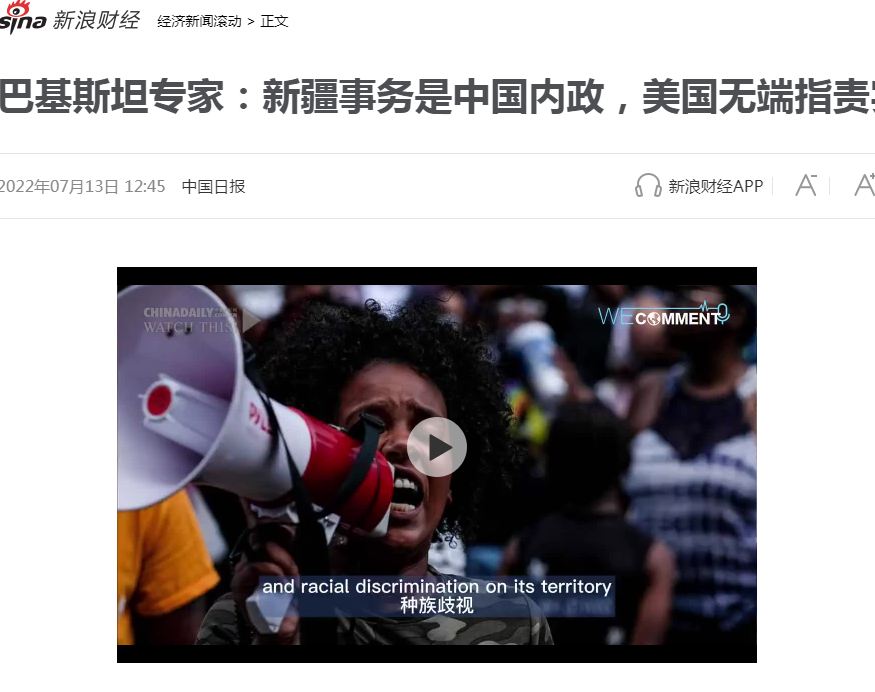 Life across the water: Mainland, HK youth experience new horizons香港青年：把握好背靠祖国和面向国际的优势发布日期：2022年6月29日全网转发截图 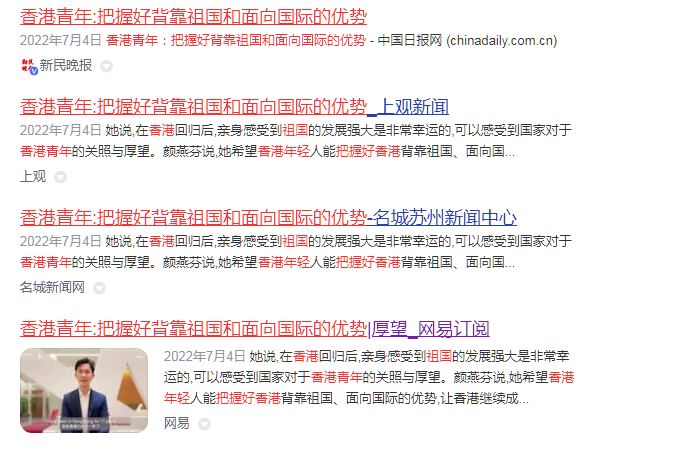 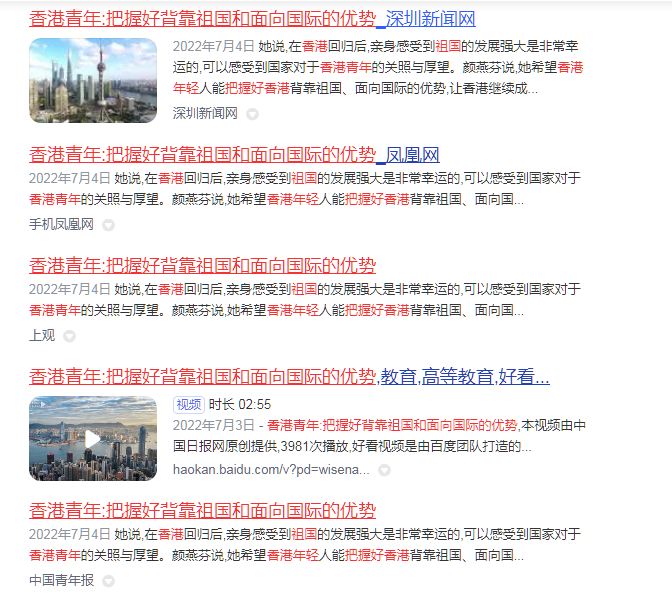 转发页面截图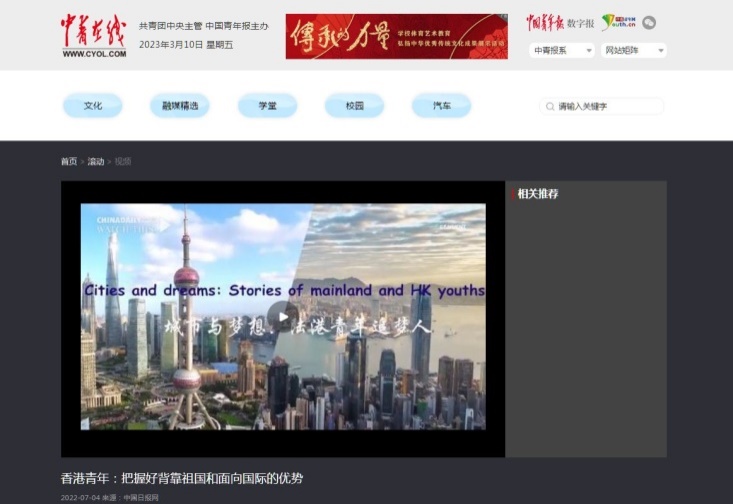 Expert: China's commitment to economic, diplomatic cooperation unchanged聚焦G20：中国推进开放合作的立场不会改变发布日期：2022年11月15日全网转发截图 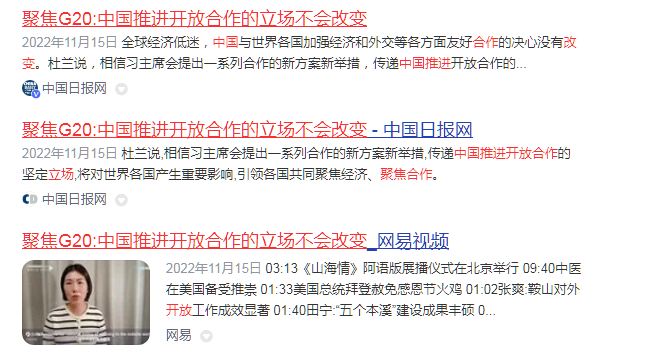 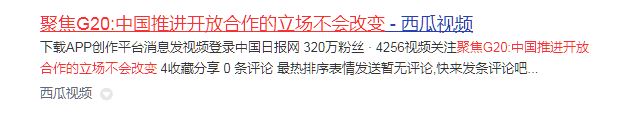 转发页面截图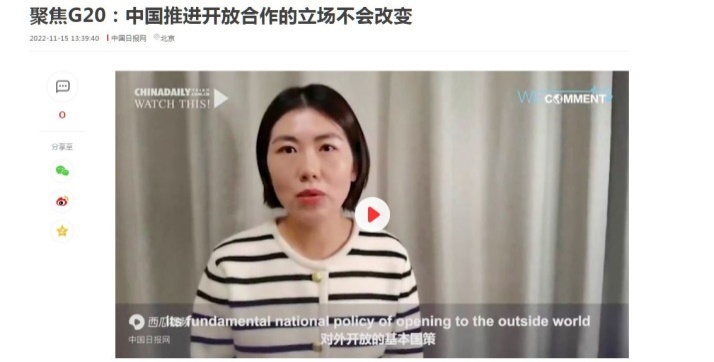 